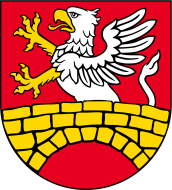 
SPECYFIKACJA WARUNKÓW ZAMÓWIENIAZAMAWIAJĄCY:Gmina Zamośćul. Peowiaków 92, 22-400 Zamośćtel./fax (84) 639-29-59, 638-47-48, 639-23-64www.gminazamosc.plZaprasza do złożenia oferty w trybie art. 275 pkt 1 (trybie podstawowym bez negocjacji) o wartości zamówienia nieprzekraczającej progów unijnych o jakich stanowi art. 3 ustawy z 11 września 2019 r. - Prawo zamówień publicznych (Dz. U. z 2021 r. poz. 1129 ze zm.) – dalej ustawy PZP 
na ROBOTY BUDOWLANE pn:Rozbudowa dróg gminnych nr 110381L i 110382L 
w m. SzopinekNr postępowania: RI.271.19.2022Nr planu postępowań  2022/BZP 00023343/05/P pozycja nr 1.1.28

Zamawiający oczekuje, że Wykonawcy zapoznają się dokładnie 
z treścią niniejszej SWZ. Wykonawca ponosi ryzyko niedostarczenia wszystkich wymaganych informacji i dokumentów oraz przedłożenia oferty nie odpowiadającej wymaganiom określonym przez Zamawiającego.KOSZTY ZWIĄZANE Z PRZYGOTOWANIEM I ZŁOŻENIEM OFERTY PONOSI WYKONAWCA. ZAMAWIAJĄCY NIE PRZEWIDUJE ICH ZWROTU...........................................                                                              ............................................                                                                                    Sporządził                                                                                                ZatwierdzamZamość, 14-04-2022 r.SPIS TREŚCINazwa oraz adres Zamawiającego	Ochrona danych osobowychIII. Tryb udzielania zamówienia	IV. Opis przedmiotu zamówienia	V. Wizja lokalna	VI. Podwykonawstwo	VII. Termin wykonania zamówienia	VIII. Warunki udziału w postępowaniu	IX. Podstawy wykluczenia z postępowania	X. Podmiotowe środki dowodowe. Oświadczenia i dokumenty, jakie zobowiązani są dostarczyć Wykonawcy w celu potwierdzenia spełniania warunków udziału w postępowaniu oraz wykazania braku podstaw wykluczenia	XI. Poleganie na zasobach innych podmiotów	XII. Informacja dla Wykonawców wspólnie ubiegających się o udzielenie zamówieniaXIII. Informacje o sposobie porozumiewania się zamawiającego z Wykonawcami oraz przekazywania oświadczeń lub dokumentów	XIV. Opis sposobu przygotowania ofert oraz dokumentów wymaganych przez Zamawiającego w SWZ	XV. Sposób obliczania ceny oferty	XVI. Wymagania dotyczące wadium	XVII. Termin związania ofertą	XVIII. Miejsce i termin składania ofert	XIX. Otwarcie ofert	XX. Opis kryteriów oceny ofert wraz z podaniem wag tych kryteriów i sposobu oceny ofertXXI. Informacje o formalnościach, jakie powinny być dopełnione po wyborze oferty w celu zawarcia umowy	XXII. Wymagania dotyczące zabezpieczenia należytego wykonania umowy	XXIII. Informacje o treści zawieranej umowy oraz możliwości jej zmiany	XIV. Pouczenie o środkach ochrony prawnej przysługujących Wykonawcy	XXV. Spis załączników	I. Nazwa oraz adres ZamawiającegoGMINA ZAMOŚĆ
ul. Peowiaków 92
22-400 Zamość
tel./fax (84) 639-23-64, (84) 639-29-59, 638-47-48e-mail: inwestycje@zamosc.org.plplatforma zakupowa: https://platformazakupowa.pl/pn/gminazamoscGodziny pracy Zamawiającego:godz. urzędowania: pon. – pt. 7.30 – 15.30Uwaga! Zamawiający przypomina, że w toku postępowania zgodnie z art. 61 ust. 2 ustawy PZP komunikacja ustna dopuszczalna jest jedynie w toku negocjacji lub dialogu oraz w odniesieniu do informacji, które nie są istotne. Zasady dotyczące sposobu komunikowania się zostały przez Zamawiającego umieszczone w rozdziale XIII.II. Ochrona danych osobowychZgodnie z art. 13 ust. 1 i 2 rozporządzenia Parlamentu Europejskiego i Rady (UE) 2016/679 z dnia 27 kwietnia 2016 r. w sprawie ochrony osób fizycznych w związku z przetwarzaniem danych osobowych i w sprawie swobodnego przepływu takich danych oraz uchylenia dyrektywy 95/46/WE (ogólne rozporządzenie o danych) (Dz. U. UE L119 z dnia 4 maja 2016 r., str. 1; zwanym dalej „RODO”) informujemy, że:Administratorem Pani/Pana danych osobowych jest WÓJT GMINY ZAMOŚĆ.Administrator wyznaczył Inspektora Danych Osobowych – Panią Aleksandrę Tokarz, z którym można się kontaktować pod adresem e-mail: atokarz@zamosc.org.pl.Pani/Pana dane osobowe przetwarzane będą na podstawie art. 6 ust. 1 lit. c RODO w celu związanym z przedmiotowym postępowaniem o udzielenie zamówienia publicznego, prowadzonym w trybie przetargu nieograniczonego.odbiorcami Pani/Pana danych osobowych będą osoby lub podmioty, którym udostępniona zostanie dokumentacja postępowania w oparciu o art. 74 ustawy PZPPani/Pana dane osobowe będą przechowywane, zgodnie z art. 78 ust. 1 PZP przez okres 4 lat od dnia zakończenia postępowania o udzielenie zamówienia, a jeżeli czas trwania umowy przekracza 4 lata, okres przechowywania obejmuje cały czas trwania umowy;Obowiązek podania przez Panią/Pana danych osobowych bezpośrednio Pani/Pana dotyczących jest wymogiem ustawowym określonym w przepisach ustawy PZP, związanym z udziałem w postępowaniu o udzielenie zamówienia publicznego.W odniesieniu do Pani/Pana danych osobowych decyzje nie będą podejmowane w sposób zautomatyzowany, stosownie do art. 22 RODO.Posiada Pani/Pan:na podstawie art. 15 RODO prawo dostępu do danych osobowych Pani/Pana dotyczących (w przypadku, gdy skorzystanie z tego prawa wymagałoby po stronie administratora niewspółmiernie dużego wysiłku może zostać Pani/Pan zobowiązana do wskazania dodatkowych informacji mających na celu sprecyzowanie żądania, w szczególności podania nazwy lub daty postępowania o udzielenie zamówienia publicznego lub konkursu albo sprecyzowanie nazwy lub daty zakończonego postępowania o udzielenie zamówienia);na podstawie art. 16 RODO prawo do sprostowania Pani/Pana danych osobowych (skorzystanie z prawa do sprostowania nie może skutkować zmianą wyniku postępowania o udzielenie zamówienia publicznego ani zmianą postanowień umowy w zakresie niezgodnym z ustawą PZP oraz nie może naruszać integralności protokołu oraz jego załączników);na podstawie art. 18 RODO prawo żądania od administratora ograniczenia przetwarzania danych osobowych z zastrzeżeniem okresu trwania postępowania o udzielenie zamówienia publicznego lub konkursu oraz przypadków, o których mowa w art. 18 ust. 2 RODO (prawo do ograniczenia przetwarzania nie ma zastosowania w odniesieniu do przechowywania, w celu zapewnienia korzystania ze środków ochrony prawnej lub w celu ochrony praw innej osoby fizycznej lub prawnej, lub z uwagi na ważne względy interesu publicznego Unii Europejskiej lub państwa członkowskiego);prawo do wniesienia skargi do Prezesa Urzędu Ochrony Danych Osobowych, gdy uzna Pani/Pan, że przetwarzanie danych osobowych Pani/Pana dotyczących narusza przepisy RODO;  Nie przysługuje Pani/Panu:w związku z art. 17 ust. 3 lit. b, d lub e RODO prawo do usunięcia danych osobowych;prawo do przenoszenia danych osobowych, o którym mowa w art. 20 RODO;na podstawie art. 21 RODO prawo sprzeciwu, wobec przetwarzania danych osobowych, gdyż podstawą prawną przetwarzania Pani/Pana danych osobowych jest art. 6 ust. 1 lit. c RODO;  Przysługuje Pani/Panu prawo wniesienia skargi do organu nadzorczego na niezgodne z RODO przetwarzanie Pani/Pana danych osobowych przez administratora. Organem właściwym dla przedmiotowej skargi jest Urząd Ochrony Danych Osobowych, ul. Stawki 2, 00-193 Warszawa.III. Tryb udzielania zamówieniaNiniejsze postępowanie prowadzone jest w trybie podstawowym o jakim stanowi art. 275 pkt 1 PZP oraz niniejszej Specyfikacji Warunków Zamówienia, zwaną dalej „SWZ”. Zamawiający nie przewiduje prowadzenia negocjacji. Szacunkowa wartość przedmiotowego zamówienia nie przekracza progów unijnych o jakich mowa w art. 3 ustawy PZP.  Zamawiający nie przewiduje aukcji elektronicznej.Zamawiający nie dopuszcza składania ofert wariantowych oraz złożenia oferty w postaci katalogów elektronicznych.Zamawiający nie prowadzi postępowania w celu zawarcia umowy ramowej.Zamawiający nie wymaga w niniejszym postępowaniu przedmiotowych środków dowodowych.Zamówienie nie jest objęte dynamicznym systemem zakupów.Zamawiający nie przewiduje prawa opcji.Zamawiający nie przewiduje udzielania zamówień, o których mowa w art. 214 ust. 1 pkt 7 i 8.Zamawiający nie zastrzega możliwości ubiegania się o udzielenie zamówienia wyłącznie przez Wykonawców, o których mowa w art. 94 PZP. Zamawiający nie stawia warunku zatrudnienia osób na podstawie stosunku pracy.Zamawiający nie określa dodatkowych wymagań związanych z zatrudnianiem osób, o których mowa w art. 96 ust. 2 pkt 2 PZP.Opis przedmiotu zamówienia odnoszący się do norm, ocen technicznych, specyfikacji technicznych art. 101, 102, 103 ustawy Pzp - Zastosowane materiały winny posiadać atesty i certyfikaty dopuszczające do stosowania w budownictwie. Zgodnie z dokumentacją projektową, STWiORB oraz obowiązujące Normy Polskie.Opis uwzględniający wymagania dotyczący dostępności dla osób niepełnosprawnych, art.100 pkt.1 i 2 ustawy Pzp – Zgodnie z dokumentacją projektową oraz STWiORB. W celu umożliwienia jak najlepszego przystosowania obiektu do korzystania przez osoby niepełnosprawne należy projektowane zjazdy, dojścia do posesji dostosować do istniejących rzędnych terenowych na bramach wjazdowych. Poruszanie się po chodniku nie sprawia trudności, gdyż nawierzchnie zjazdów przechodzą w nawierzchnie chodnika na tym samym poziomie. Stwierdza się, że obiekt jest dostosowany dla osób niepełnosprawnych. Rozwiązania równoważne:W każdym przypadku użycia w dokumentacji i przedmiarach norm, ocen technicznych, specyfikacji technicznych i systemów referencji technicznych,  o których mowa w art. 101 ust. 1 pkt 2 oraz ust. 3 ustawy Pzp Wykonawca powinien przyjąć, że odniesieniu takiemu towarzyszą wyrazy „lub równoważne”. W przypadku użycia w dokumentacji odniesień do norm, europejskich ocen technicznych, aprobat, specyfikacji technicznych i systemów referencji technicznych Zamawiający dopuszcza rozwiązania równoważne opisywanym. Wykonawca analizując dokumentację powinien założyć, że każdemu odniesieniu użytemu w dokumentacji projektowej towarzyszy wyraz „lub równoważne".W przypadku, gdy w dokumentacji zostały użyte znaki towarowe, oznacza to, że są podane przykładowo i określają jedynie minimalne oczekiwane parametry jakościowe oraz wymagany standard. Wykonawca może zastosować materiały lub urządzenia równoważne, lecz o parametrach technicznych i jakościowych podobnych lub lepszych, których zastosowanie w żaden sposób nie wpłynie negatywnie na prawidłowe funkcjonowanie rozwiązań przyjętych w dokumentacji. Wykonawca, który zastosuje urządzenia lub materiały równoważne będzie obowiązany wykazać w trakcie realizacji zamówienia, że zastosowane przez niego urządzenia i materiały spełniają wymagania określone przez Zamawiającego.Użycie w dokumentacji etykiety oznacza, że Zamawiający akceptuje wszystkie etykiety potwierdzające, że dane roboty budowlane, dostawy lub usługi spełniają równoważne wymagania określonej przez zamawiającego etykiety. W przypadku gdy wykonawca z przyczyn od niego niezależnych nie może uzyskać określonej przez zamawiającego etykiety lub równoważnej etykiety, zamawiający, w terminie, przez siebie wyznaczonym akceptuje inne odpowiednie przedmiotowe środki dowodowe, w szczególności dokumentację techniczną producenta, o ile dany wykonawca udowodni, że roboty budowlane, dostawy lub usługi, które mają zostać przez niego wykonane, spełniają wymagania określonej etykiety lub określone wymagania wskazane przez Zamawiającego.Użycie w dokumentacji wymogu posiadania certyfikatu wydanego przez jednostkę oceniającą zgodność lub sprawozdania z badań przeprowadzonych przez tę jednostkę jako środka dowodowego potwierdzającego zgodność z wymaganiami lub cechami określonymi w opisie przedmiotu zamówienia, kryteriach oceny ofert lub warunkach realizacji zamówienia oznacza, że zamawiający akceptuje również certyfikaty wydane przez inne równoważne jednostki oceniające zgodność. Zamawiający akceptuje także inne odpowiednie środki dowodowe, w szczególności dokumentację techniczną producenta, w przypadku, gdy dany Wykonawca nie ma ani dostępu do certyfikatów lub sprawozdań z badań, ani możliwości ich uzyskania w  odpowiednim terminie, o ile ten brak dostępu nie może być przypisany danemu Wykonawcy, oraz pod warunkiem, że dany Wykonawca udowodni, że wykonywane przez niego roboty budowlane, dostawy lub usługi spełniają wymogi lub kryteria określone w opisie przedmiotu zamówienia, kryteriach oceny ofert lub wymagania związane z realizacją zamówienia.Jeżeli w opisie przedmiotu zamówienia ujęto zapis wynikający z KNR lub KNNR wskazujący na konieczność wykorzystywania przy realizacji zamówienia konkretnego sprzętu o konkretnych parametrach Zamawiający dopuszcza używanie innego sprzętu o ile zapewni to osiągnięcie zakładanych parametrów projektowych i nie spowoduje ryzyka niezgodności wykonanych prac 
z dokumentacją techniczną.IV. Opis przedmiotu zamówieniaZadanie jest współfinansowane ze środków Rządowego Funduszu Rozwoju DrógPrzedmiotem zamówienia jest rozbudowa drogi gminnej nr 110381L o długości 976,23 m (od km 0+000,00 do km 0+976,23) i drogi gminnej nr 110382L o długości 1.838,66 m (od km 0+002,75 do km 1+630,94 oraz od km 1+648,79 do km 1+859,26) dla zadania inwestycyjnego pn.: „Rozbudowa dróg gminnych nr 110381L i 110382L w m. Szopinek”, obejmująca:Droga gminna nr 110381Lbudowa dwujezdniowej drogi klasy L o szerokości od 5,50 do 6,00 m o konstrukcji: - od km 0+000,00 do km 0+074,50 - warstwa ścieralna z betonu asfaltowego AC 11 – 4 cm, warstwa wiążąca z betonu asfaltowego AC 16 – 4 cm, siatka zbrojeniowa, podbudowa zasadnicza z mieszanki niezwiązanej z kruszywem C90/3 – 20 cm, warstwa z mieszanki związanej spoiwem hydraulicznym C3/4 – 25 cm  - od km 0+074,50 do km 0+976,23 - warstwa ścieralna z betonu asfaltowego AC 11 – 4 cm, warstwa wiążąca z betonu asfaltowego AC 16 – 4 cm, siatka zbrojeniowa, warstwa wyrównawcza z betonu asfaltowego AC 11 – 3 cmbudowa chodnika o szerokości 2,00 m i długości 1.036,07 m z kostki brukowej betonowejbudowa dwustronnych poboczy gruntowych o szerokości 0,75 m i długości 804,00 m, wzmocnionych kruszywem niezwiązanym C90/3budowę/ przebudowę zjazdów o nawierzchni z betonowej kostki brukowejbudowa dojść do furtek o nawierzchni z betonowej kostki brukowejbudowa kanału technologicznegoprzebudowa skrzyżowań zwykłych z drogami gminnymi nr 110444L, 116593L, 110382L i drogą wewnętrzną (dz. nr 79/9 obręb 0022 Szopinek)przebudowa i budowa oświetlenia ulicznego typu LED, w tym demontaż i utylizacja istniejącej linii kablowejprzebudowa i zabezpieczenie przyłączy i sieci telekomunikacyjnej - usunięcie kolizji w związku z rozbudową drogiprzebudowa przyłączy i sieci gazowej - usunięcie kolizji 
w związku z rozbudową drogiprzebudowa linii energetycznej podziemnej i nadziemnej - usunięcie kolizji w związku z rozbudową drogirozbiórka obiektu mostowego (wiaduktu)przebudowa i budowa odwodnienia wykonanie oznakowania pionowego, poziomego i BRD zgodnie z projektem stałej organizacji ruchu, w tym budowa przejść dla pieszych, przystanki autobusowe, wiaty przystankoweDroga gminna nr 110382Lbudowa dwujezdniowej drogi klasy L o szerokości 5,50 m 
o konstrukcji:   - od km 0+002,75 do km 1+630,94 oraz od km 1+648,79 do km 1+859,26 - warstwa ścieralna z betonu asfaltowego AC 11 – 4 cm, warstwa wiążąca z betonu asfaltowego AC 16 – 4 cm, siatka zbrojeniowa, warstwa wyrównawcza z betonu asfaltowego AC 11 – 3 cm  - na poszerzeniach oraz odtworzenie wykopu pod przykanaliki - warstwa ścieralna z betonu asfaltowego AC 11 – 4 cm, warstwa wiążąca z betonu asfaltowego AC 16 – 4 cm, siatka zbrojeniowa, podbudowa zasadnicza z mieszanki niezwiązanej z kruszywem C90/3 – 20 cm, warstwa z mieszanki związanej spoiwem hydraulicznym C3/4 – 25 cmbudowa chodnika o szerokości 2,00 m i 1,50 m 
i długości 1.970,14 m z kostki brukowej betonowejbudowa dwustronnych poboczy gruntowych o szerokości 0,75 m i długości 2.163,00 m, wzmocnionych kruszywem niezwiązanym C90/3budowę/ przebudowę zjazdów o nawierzchni z betonowej kostki brukowejbudowa dojść do furtek o nawierzchni z betonowej kostki brukowejbudowa kanału technologicznegoprzebudowa skrzyżowań zwykłych z drogami gminnymi nr 110381L, 110404L, 110405 oraz z linią kolejową nr 72 Zawada – Hrubieszów Miastobudowa parkingu z kostki brukowej betonowej dla samochodów osobowych o szerokości 5,00 m przy świetlicy wiejskiej w m. Szopinekprzebudowa i budowa odwodnienia 
przebudowa istniejącego oświetlenia ulicznego typu LEDprzebudowa i zabezpieczenie przyłączy i sieci telekomunikacyjnej - usunięcie kolizji w związku z rozbudową drogiprzebudowa przyłączy i sieci gazowej - usunięcie kolizji 
w związku z rozbudową drogiprzebudowa linii energetycznej podziemnej i nadziemnej - usunięcie kolizji w związku z rozbudową drogiwymiana nawierzchni torowej i drogowej linii kolejowej nr 72 Zawada – Hrubieszów Miasto, w tym budowa nawierzchni przejazdu kolejowego z płyt żelbetowych oraz odwodnienia poprzez budowę drenażu PCV dn 150 o długości ok. 52 m wraz  z inną niezbędną infrastrukturąwykonanie oznakowania pionowego, poziomego i BRD zgodnie z projektem stałej organizacji ruchu, w tym budowa przejść dla pieszych, przystanki autobusowe, wiata przystankowa, oznakowanie przejazdu kolejowegoSzczegółowy opis wykonania i zakres robót zawarty jest w projekcie budowlano-wykonawczym, specyfikacji technicznej wykonania i odbioru robót budowlanych oraz przedmiarze robót stanowiących załączniki do SWZ oraz w Polskich Normach lub aprobatach technicznych.Zamówienie będzie rozliczane RYCZAŁTOWO. Przedmiot zamówienia należy wykonać zgodnie z obowiązującymi przepisami prawa, w szczególności ustawy z dnia 7 lipca 1994 r. Prawo Budowlane (t.j. Dz. U. z 2021 r. poz. 2351 z późn, zm.) wraz z przepisami wykonawczymi, normami, instrukcjami producentów stosowanych   urządzeń i materiałów, zasadami wiedzy technicznej i sztuki budowlanej.Materiały dostarczone i użyte przez Wykonawcę powinny odpowiadać, co do jakości wymogom wyrobów dopuszczonych do obrotu i stosowania w budownictwie, określonym w art. 10 ustawy z dnia 7 lipca 1994 r. Prawo budowlane (t.j. Dz. U. z 2021 r. poz. 2351 z późn. zm.). Wykonawca zobowiązany jest samodzielne sporządzić kosztorys ofertowy UPROSZCZONY (na podstawie załączonej do postępowania dokumentacji i przedmiaru robót) i załączyć go do oferty jako ZAŁĄCZNIK NR 2. Długość okresu gwarancji stanowi kryterium oceny ofert. Zamawiający określa minimalny okres gwarancji wynoszący 36-miesięcy a maksymalny 60 miesięcy. W przypadku gdy Wykonawca poda dłuższy niż 60-miesięczny okres gwarancji, ocenie będzie podlegał okres 60-miesięczny.W przypadku, gdy Wykonawca poda krótszy niż 36-miesięczny okres gwarancji, oferta Wykonawcy będzie podlegała odrzuceniu.Bieg gwarancji liczony będzie od daty protokołu odbioru końcowego. Udzielając gwarancji wykonawca zapewni bezpłatne czynności przeglądów gwarancyjnych w okresie udzielonej gwarancji na cały przedmiot zamówienia. Koszty przeglądów zostały uwzględnione w wynagrodzeniu. Przeglądy będą odbywały się minimum dwa razy w okresie gwarancji (w terminie wskazanym przez Zamawiającego), chyba że gwarancja producenta danego materiału wymaga częstszych przeglądów gwarancyjnych.Zamawiający wymaga, aby okres udzielonej rękojmi był równy okresowi gwarancji.Zamawiającemu przysługują pełne uprawnienia z tytułu rękojmi za wady fizyczne wynikające z przepisów kodeksu cywilnego w terminach w nim określonych – niezależnie od uprawnień z tytułu gwarancji. Do obowiązków Wykonawcy należy (koszty poniższych elementów muszą być wycenione w całości zadania i nie podlegają odrębnej zapłacie):kompleksowe wykonanie zamówienia publicznego oraz wszelkie roboty winny być prowadzone zgodnie z wymogami i zasadami sztuki budowlanej i obowiązującymi przepisami prawa w tym m.in. prawa budowlanego, rozporządzenia Ministra Transportu i Gospodarki Morskiej w sprawie warunków technicznych, jakim powinny odpowiadać drogi publiczne i ich usytuowanie,  rozporządzenia Ministra Transportu i Gospodarki Morskiej w sprawie warunków technicznych, jakim powinny odpowiadać drogowe obiekty inżynieryjne i ich usytuowanie, ustawy o drogach publicznych, prawo zamówień publicznych,  przepisami prawa dotyczącymi wymagań stawianych dla użytych materiałów budowlanychrozpocząć roboty budowlane w 2022 r. i wykazać zaangażowanie wykonania robót budowlanych do dnia 14.11.2022 r.Wykonawca przed podpisaniem umowy będzie zobowiązany do opracowania i uzgodnienia z Zamawiającym harmonogramu rzeczowo-finansowego sporządzonego według załączonego wzoru, z którego będą wynikały ostateczne kwoty, okresy realizacji oraz zakres rzeczowy realizacji poszczególnych etapów zamówienia. Zamawiający zastrzega sobie prawo do wniesienia uwag i zastrzeżeń do Harmonogramu. Harmonogram rzeczowo-finansowy musi uzyskać pisemną akceptację Zamawiającego. przejęcie od Zamawiającego i odpowiednie zabezpieczenie terenu budowy oraz jego odpowiednie oznakowanie wraz ze znajdującymi się na nim obiektami, urządzeniami technicznymi i stałymi punktami osnowy geodezyjnej oraz podlegającymi ochronie elementami środowiska przyrodniczego i kulturowegozabezpieczenie terenu robót przed dostępem osób niepowołanychzabezpieczenie znajdujących się na terenie budowy wyrobów przed kradzieżą, uszkodzeniem i zniszczeniem. Zamawiający nie będzie ponosił odpowiedzialności za składniki majątkowe Wykonawcy znajdujące się na placu budowy w trakcie realizacji przedmiotu umowyWykonawca zabezpieczy we własnym zakresie energię elektryczną jak również wodę i poniesie koszty z tym związane. W przypadku korzystania – w przypadku, gdy taka możliwość istnieje – z dostępu do mediów należących, bądź obsługiwanych przez Zamawiającego, Wykonawca zostanie obciążony kosztami zużytej energii (kWh) i pobraną wodę (m3) na podstawie odczytów z założonych przez Wykonawcę podliczników. W przypadku, gdy przedmiotem zamówienia jest nowa inwestycja i konieczność zamontowania liczników, Wykonawca zostanie obciążony opłatami zarówno za pobraną energię i wodę, jak też związanymi z tym opłatami dystrybucyjnymistała współpraca z Zamawiającym i Inspektorem Nadzoruprowadzenie dokumentacji budowyzawiadomienie Zamawiającego o fakcie wykonania robót zanikających lub ulegających zakryciu z wyprzedzeniem umożliwiającym sprawdzenie ich przez Inspektora Nadzoru. W przypadku nie zgłoszenia do odbioru robót ulegających zakryciu lub zanikających Wykonawca dokona odkrywek i poniesie ich kosztprzestrzeganie przepisów BHP i ppoż.zabezpieczenie dla pracowników lub innych osób, przy pomocy, których Wykonawca będzie realizował przedmiot umowy odpowiednich warunków BHP i sanitarno-higienicznychzabezpieczenie kompletu materiałów do wykonania przedmiotu zamówienia. Materiały powinny odpowiadać co do jakości wymogom wyrobów dopuszczonych do obrotu i stosowania w budownictwie określonym w art. 10 ustawy – Prawo budowlane, SIWZ oraz projektu budowlano-wykonawczegousuwanie wad stwierdzonych w okresie gwarancji i rękojmi za wadysporządzenie na żądanie Zamawiającego w terminie 3 dni wykazu postępu prac z wyjaśnieniem przyczyn odstępstw od harmonogramu rzeczowo-finansowego zadania i wykazaniem podjętych działań w celu prawidłowego i terminowego wykonania zadaniaprzygotowanie dokumentacji powykonawczej, zapewnienie obsługi geodezyjnej na czas robót, pomiaru geodezyjnego powykonawczego wykonanych elementów oraz dostarczenie Zamawiającemu map inwentaryzacji powykonawczej (5 egz.), koszt powinien być wliczony w ogólną wartość zamówienia i nie podlega odrębnej zapłaciedopełnienie obowiązków związanych z odbiorem końcowym wykonanych robót budowlanychWykonawca ponosi wszelkie koszty: robót przygotowawczych - zabezpieczenie placu robót, ustawienie obiektów i urządzeń niezbędnych do realizacji przedmiotu zamówienia, zabezpieczenie istniejących obiektów przed uszkodzeniem, wykonania i zabezpieczenia osnowy geodezyjnej przed zniszczeniem i jej naprawy w przypadku uszkodzeniaWykonawca zobowiązany jest do naprawienia w przypadku uszkodzeń i doprowadzenia do stanu pierwotnego wszelkich urządzeń i terenów objętych w ramach realizowanego zamówienia, pasy drogowe dróg, w których prowadzone będą roboty budowlane należy przywrócić do stanu pierwotnego w technologii wskazanej przez zarządcę drogiWykonawca jest zobowiązany do podjęcia wszelkich czynności w celu terminowego i prawidłowego zakończenia zadania inwestycyjnego wraz z niezbędnymi dokumentami, odbiorami i próbami wymaganymi przez polskie Prawo BudowlaneWykonawca jest zobowiązany do przetransportowania materiałów z rozbiórek:elementy betonowe (krawężniki, kostka, itp.) – na bazę materiałowo-sprzętową Gminnego Zakładu Obsługi Komunalnej w m. Sitaniecpodbudowę z kruszywa kamiennego należy wykorzystać do ponownego wbudowania jako wzmocnienie istniejącej nawierzchni dróg gruntowych, wskazanych przez Zamawiającego, na terenie miejscowości Szopinekdestrukt z frezowania nawierzchni bitumicznych należy wykorzystać do wykonania ewentualnego wzmocnienia poboczy gruntowych w ciągu dróg gminnych materiał pochodzący z robót ziemnych – zagospodarowanie urobku z wykopu przez Wykonawcę robótmateriał pochodzący z rozbiórki obiektu mostowego (wiaduktu) tj. gruz - na bazę materiałowo-sprzętową Gminnego Zakładu Obsługi Komunalnej w m. Sitanieckoszt powyższego powinien być wliczony w ogólną wartość zamówienia i nie podlega odrębnej zapłacieW związku z przebudową przejazdu linii kolejowej nr 72 i budową odwodnienia poprzez budowę drenażu PCV dn 150 o długości ok. 52 m wraz z inną niezbędną infrastrukturą, Wykonawca zobowiązany jest do:prowadzenia robót polegających na budowie drenażu na terenie kolejowym przez 10 dni (czas zakończenia robót związanych z umieszczeniem i pozostawieniem przedmiotowej infrastruktury)zawarcia umowy z PKP Polskie Linie Kolejowe S.A. na udostępnienie terenu i zezwolenie na prowadzenie robót na działce nr 322, obręb Szopinek oraz udostępnienie terenu dla ich wykonania, a także uzgodni kwestie związane z bezpieczeństwem i odpowiedzialnością za ewentualne szkody i wypadki na skrzyżowaniu linii kolejową z drogą, zarówno w trakcie realizacji inwestycji, jak i po jej zakończeniu, w trakcie użytkowania linii kolejowej i drogi (przekazanie terenu nastąpi po zawarciu niniejszej umowy i umowy na wejście w teren na podstawie protokołu zdawczo-odbiorczego sporządzonego przez przedstawiciela PKP PKL S.A. ZKL w Lublinie, Wykonawcę i przedstawiciela PKP S.A.)zawiadomienia PKP S.A. w terminie 7 dni o rozpoczęciu robót objętych realizacją przedmiotowej inwestycji na działce nr 322, obręb Szopinek – w celu sporządzenia protokołu zdawczo-odbiorczegopowiadomienia PKP S.A. o rozpoczęciu i zakończeniu pracwykonania geodezyjnej inwentaryzacji powykonawczej z inwestycji (dla terenu zamkniętego przedstawiciel PKP (uprawniony geodeta) ma obowiązek zgłosić robotę geodezyjną do Kolejowego Ośrodka Dokumentacji Geodezyjnej i Kartograficznej w Lublinie, wykonać operat geodezyjny zgodnie z uzyskanymi wytycznymi i zaktualizować mapy kolejowe w terminie 2 miesięcy od zakończenia inwestycji)wykonania prac zgodnie z obowiązującymi przepisami i normami oraz zapisami Opinii Kolejowego Zespołu Uzgadniania Dokumentacji Projektowej w Lublinie nr 95/72/2021 z dnia 24.08.2021 r. (znak KNKr2b-6314/136/2021/WO)jeśli dla wykonania robót zajdzie konieczność zamknięcia toru bądź ograniczenia w ruchu pociągów, należy opracować Regulamin tymczasowy prowadzenia ruchu w czasie wykonywania robót, który powinien być opracowany i zatwierdzony przed terminem wskazanym w załączniku nr 5.2 Regulaminu Sieci 2020/2021w przypadku kolizji ułożonej przedmiotowo infrastruktury z inwestycją Wykonawca zobowiązany jest do przełożenia infrastrukturyjeśli w trakcie wykonywania robót  ziemnych wystąpią nieujawnione, dodatkowe sieci uzbrojenia podziemnego , Wykonawca zobowiązany jest w trakcie robót odpowiednio je zabezpieczyć przed uszkodzeniamiutrzymania porządku i czystości na terenie inwestycji i bezpośrednio wokół niejpo wykonaniu inwestycji, przywrócenia terenu do stanu niepogorszonego w stosunku do istniejącego w dniu rozpoczęcia robótWykonawca odpowiada za szkody powstałe na terenie inwestycji nawet z przyczyn niezawinionych i wynikające z prowadzonej inwestycjipo wykonaniu inwestycji teren - działka nr 322, obręb Szopinek zostanie uporządkowany, przywrócony do stanu poprzedniego przy uwzględnieniu zakresu wykonywanych robót, a wszelkie szkody zostaną naprawione przez WykonawcęWszystkie wymagania formalne (w tym umowy, uzgodnienia, zajęcie pasa kolejowego) związane z przebudową przejazdu linii kolejowej nr 72 wraz z budową drenażu oraz koszty z tym związane ponosi Wykonawca robót - koszt powinien być wliczony w ogólną wartość zamówienia i nie podlega odrębnej zapłacieWYKONAWCA PRZYGOTUJE I DOSTARCZY W DNIU ODBIORU:kosztorysy powykonawcze (3 egz.)wypełniony dziennik budowyprotokoły odbiorów technicznychatesty i certyfikaty na wbudowane materiały, deklaracje zgodności, świadectwa pochodzenia, protokoły badań, prób i sprawdzeńdokumentacja powykonawcza wraz z naniesionymi zmianami dokonanymi w trakcie budowy potwierdzonymi przez kierownika budowy i inspektora nadzoru, opisana i skompletowana w formie papierowej i elektronicznej w formacie doc i pdfinwentaryzacja geodezyjna powykonawcza włączona do Państwowego Zasobu Geodezyjnego i Kartograficznego w PODGiK wraz ze stosownymi oświadczeniami geodety w ilości 5 egz.zestaw kart gwarancyjnych z warunkami gwarancjioświadczenie Kierownika budowy oraz kierowników robót o zakończeniu robót budowlanych oraz wykonaniu robót zgodnie ze sztuką budowlaną, obowiązującymi przepisami i normamidokumenty (umowy, uzgodnienia, itp.) związane z przebudową przejazdu linii kolejowej nr 72 i budową drenażu6. Wspólny Słownik Zamówień CPV: 45200000-9 45233120-6 45213320-2 45111300-1 45316110-9 32521000-1 32523000-5 45231220-3 Zamawiający nie dopuszcza składania ofert częściowych.      Zamawiający nie dokonuje podziału zamówienia na części z następujących względów:Wartość zamówienia jest niższa od tzw. progów unijnych które zobowiązują do implementacji dyrektyw UE. Dyrektywa 2014/24/UE w treści motywu 78 wskazuje, że aby zwiększyć konkurencję, instytucje zamawiające należy w szczególności zachęcać do dzielenia dużych zamówień na części. Przedmiotowe zamówienie nie jest dużym zamówieniem w rozumieniu motywu 78 powołanej dyrektywy UE (dyrektywy stosuje się od tzw. progów UE, a dyrektywa posługuje się pojęciem dużego zamówienia na gruncie zamówień podlegających dyrektywie -  a więc zamówienia o wartości znacznie przewyższającej tzw. progi UE). Zamawiający nie dokonał podziału zamówienia na części ze względu na to, że podział zadania na części spowodowałby jego rozdrobnienie, wpłynęłoby to na nadmierne koszty wykonania zamówienia oraz trudności w skoordynowaniu działań różnych Wykonawców, co skutkowałoby nieprawidłową realizacją zamówienia oraz problemami organizacyjnymi związanymi z odpowiedzialnością za poszczególne elementy robót wykonywanych przez różnych Wykonawców. Należy również zaznaczyć, że na daną infrastrukturę składają się między innymi roboty z następujących branż: drogowa, sanitarna, elektryczna, mostowa, kolejowa, telekomunikacyjna oraz Zamawiający posiada na taki zakres robót jedną dokumentację techniczną zatwierdzoną Decyzją ZRID.Niedokonanie podziału zamówienia podyktowane było zatem względami technicznymi, organizacyjnym oraz charakterem przedmiotu zamówienia. Zastosowany ewentualnie podział zamówienia na części nie zwiększyłby konkurencyjności w sektorze małych i średnich przedsiębiorstw – zakres zamówienia jest zakresem typowym, umożliwiającym złożenie oferty wykonawcom z grupy małych lub średnich przedsiębiorstw. Zgodnie z treścią motywu 78 dyrektywy, Instytucja zamawiająca powinna mieć obowiązek rozważenia celowości podziału zamówień na części, jednocześnie zachowując swobodę autonomicznego podejmowania decyzji na każdej podstawie, jaką uzna za stosowną, nie podlegając nadzorowi administracyjnemu ani sądowemu. V. Wizja lokalnaZamawiający nie wymaga odbycia wizji lokalnej.VI. PodwykonawstwoWykonawca może powierzyć wykonanie części zamówienia podwykonawcy (podwykonawcom). Zamawiający nie zastrzega obowiązku osobistego wykonania przez Wykonawcę kluczowych części zamówienia.Zamawiający wymaga, aby w przypadku powierzenia części zamówienia podwykonawcom, Wykonawca wskazał w ofercie części zamówienia, których wykonanie zamierza powierzyć podwykonawcom oraz podał (o ile są mu wiadome na tym etapie) nazwy (firmy) tych podwykonawców.VII. Termin wykonania zamówieniaTermin realizacji zamówienia wynosi: do 16 miesięcy od podpisania umowy.Szczegółowe zagadnienia dotyczące terminu realizacji umowy uregulowane są we wzorze umowy stanowiącej załącznik nr  9 do SWZ.Gmina Zamość przewiduje dokonanie płatności za wykonane roboty budowlane w latach 2022-2023 (jedna w 2022 roku i dwie w 2023 roku):I płatność (2022 r.) – w wysokości do kwoty 4.150.000,00 zł, ale nie mniej niż 30 % wynagrodzenia umownego brutto, po wykonaniu co najmniej 30 % zakresu robót II płatność w (2023 r.) – w wysokości 50 % wynagrodzenia umownego bruttoIII płatność (2022 r.2023) –  pozostała część wynagrodzenia umownego brutto.Po zakończeniu całości zamówienia Wykonawca dostarczy kosztorys powykonawczy całego zadania.VIII. Warunki udziału w postępowaniuO udzielenie zamówienia mogą ubiegać się Wykonawcy, którzy nie podlegają wykluczeniu na zasadach określonych w Rozdziale IX SWZ, oraz spełniają określone przez Zamawiającego warunki udziału w postępowaniu.O udzielenie zamówienia mogą ubiegać się Wykonawcy, którzy spełniają warunki dotyczące:zdolności do występowania w obrocie gospodarczym:Zamawiający nie stawia warunku w powyższym zakresie.uprawnień do prowadzenia określonej działalności gospodarczej lub zawodowej, o ile wynika to z odrębnych przepisów:Zamawiający nie stawia warunku w powyższym zakresie.sytuacji ekonomicznej lub finansowej:Wykonawca spełni warunek jeśli posiada odpowiednie ubezpieczenie odpowiedzialności cywilnej na kwotę minimum 2 000 000,00 zł.zdolności technicznej lub zawodowej:DOŚWIADCZENIE:      Wykonawca spełni warunek, jeżeli wykaże, że w okresie ostatnich 5 lat przed upływem terminu składania ofert, a jeżeli okres prowadzenia działalności jest krótszy - w tym okresie, wykonał należycie:: - co najmniej 2 roboty budowlane polegające na budowie, przebudowie lub rozbudowie drogi/ulicy o nawierzchni bitumicznej o wartości co najmniej 2 000 000,00 zł brutto KAŻDA robotalub- co najmniej 2 roboty budowlane polegające na budowie, przebudowie lub rozbudowie drogi/ulicy o nawierzchni bitumicznej wraz z chodnikiem o wartości co najmniej 2 000 000,00 zł brutto KAŻDA robotaoraz dołączy dowody (referencje) określające, czy roboty budowlane zostały wykonane lub w przypadku świadczeń okresowych lub ciągłych są wykonywane należycie. OSOBY:STANOWISKO: minimum jedna osoba (która będzie pełnić funkcję kierownika budowy)UPRAWNIENIA: uprawnienia budowlane do kierowania robotami budowlanymi w specjalności inżynieryjnej drogowej, których zakres uprawnia go do kierowania robotami objętymi przedmiotem zamówieniaDOŚWIADCZENIE: w ciągu ostatnich 5 lat przed upływem terminu składania ofert, a jeżeli okres prowadzenia działalności jest krótszy - w tym okresie pełnił funkcję kierownika budowy przy realizacji robót która polegała na budowie, przebudowie lub rozbudowie drogi o nawierzchni bitumicznej o wartości robót nie mniejszej niż 1.000.000,00 zł STANOWISKO: minimum jedna osoba (która będzie pełnić funkcję kierownika robót)UPRAWNIENIA: budowlane do kierowania robotami budowlanymi w specjalności instalacyjnej w zakresie sieci telekomunikacyjnych, których zakres uprawnia go do kierowania robotami objętymi przedmiotem zamówieniaSTANOWISKO: minimum jedna osoba (która będzie pełnić funkcję kierownika robót)UPRAWNIENIA: uprawnienia budowlane do kierowania robotami budowlanymi w specjalności instalacyjnej w zakresie sieci wodociągowych i kanalizacyjnych których zakres uprawnia go do kierowania robotami objętymi przedmiotem zamówieniaSTANOWISKO: minimum jedna osoba (która będzie pełnić funkcję kierownika robót)UPRAWNIENIA: uprawnienia budowlane do kierowania robotami budowlanymi w specjalności instalacyjnej w zakresie instalacji i urządzeń: elektrycznych i elektroenergetycznych których zakres uprawnia go do kierowania robotami objętymi przedmiotem zamówieniaSTANOWISKO: minimum jedna osoba (która będzie pełnić funkcję kierownika robót)UPRAWNIENIA: uprawnienia budowlane do kierowania robotami budowlanymi w specjalności instalacyjnej w specjalności inżynieryjnej kolejowej których zakres uprawnia go do kierowania robotami objętymi przedmiotem zamówieniaSTANOWISKO: minimum jedna osoba (która będzie pełnić funkcję kierownika robót)UPRAWNIENIA: uprawnienia budowlane do kierowania robotami budowlanymi w specjalności konstrukcyjno-budowlanej których zakres uprawnia go do kierowania robotami objętymi przedmiotem zamówieniaSPRZĘT: Zamawiający nie stawia warunku w powyższym zakresie.Zamawiający może na każdym etapie postępowania, uznać, że Wykonawca nie posiada wymaganych zdolności, jeżeli posiadanie przez wykonawcę sprzecznych interesów, w szczególności zaangażowanie zasobów technicznych lub zawodowych wykonawcy w inne przedsięwzięcia gospodarcze wykonawcy może mieć negatywny wpływ na realizację zamówienia. Wykonawcy wspólnie ubiegający się o udzielenie zamówienia dołączają do oferty oświadczenie, z którego wynika, które roboty budowlane/dostawy/usługi wykonają poszczególni wykonawcy w odniesieniu do warunków, które zostały opisane w ust. 2 - zgodnie z Załącznikiem nr 5 do SWZ. IX. Podstawy wykluczenia z postępowaniaZ postępowania o udzielenie zamówienia wyklucza się Wykonawców, w stosunku do których zachodzi którakolwiek z okoliczności wskazanych:w art. 108 ust. 1 PZP tj.:1.1) będącego osobą fizyczną, którego prawomocnie skazano za przestępstwo: a) udziału w zorganizowanej grupie przestępczej albo związku mającym na celu popełnienie przestępstwa lub przestępstwa skarbowego, o którym mowa w art. 258 Kodeksu karnego, b) handlu ludźmi, o którym mowa w art. 189a Kodeksu karnego, c) o którym mowa w art. 228-230a, art. 250a Kodeksu karnego, w art. 46-48 ustawy z dnia 25 czerwca 2010 r. o sporcie (Dz. U. z 2020 r. poz. 1133 oraz z 2021 r. poz. 2054) lub w art. 54 ust. 1-4 ustawy z dnia 12 maja 2011 r. o refundacji leków, środków spożywczych specjalnego przeznaczenia żywieniowego oraz wyrobów medycznych (Dz. U. z 2021 r. poz. 523, 1292, 1559 i 2054),d) finansowania przestępstwa o charakterze terrorystycznym, o którym mowa w art. 165a Kodeksu karnego, lub przestępstwo udaremniania lub utrudniania stwierdzenia przestępnego pochodzenia pieniędzy lub ukrywania ich pochodzenia, o którym mowa w art. 299 Kodeksu karnego, e) o charakterze terrorystycznym, o którym mowa w art. 115 § 20 Kodeksu karnego, lub mające na celu popełnienie tego przestępstwa, f) powierzenia wykonywania pracy małoletniemu cudzoziemcowi, o którym mowa w art. 9 ust. 2 ustawy z dnia 15 czerwca 2012 r. o skutkach powierzania wykonywania pracy cudzoziemcom przebywającym wbrew przepisom na terytorium Rzeczypospolitej Polskiej (Dz. U. poz. 769 oraz z 2020 r. poz. 2023), g) przeciwko obrotowi gospodarczemu, o których mowa w art. 296–307 Kodeksu karnego, przestępstwo oszustwa, o którym mowa w art. 286 Kodeksu karnego, przestępstwo przeciwko wiarygodności dokumentów, o których mowa w art. 270–277d Kodeksu karnego, lub przestępstwo skarbowe, h) o którym mowa w art. 9 ust. 1 i 3 lub art. 10 ustawy z dnia 15 czerwca 2012 r. o skutkach powierzania wykonywania pracy cudzoziemcom przebywającym wbrew przepisom na terytorium Rzeczypospolitej Polskiej – lub za odpowiedni czyn zabroniony określony w przepisach prawa obcego; 1.2) jeżeli urzędującego członka jego organu zarządzającego lub nadzorczego, wspólnika spółki w spółce jawnej lub partnerskiej albo komplementariusza w spółce komandytowej lub komandytowo-akcyjnej lub prokurenta prawomocnie skazano za przestępstwo, o którym mowa w pkt 1; 1.3) wobec którego wydano prawomocny wyrok sądu lub ostateczną decyzję administracyjną o zaleganiu z uiszczeniem podatków, opłat lub składek na ubezpieczenie społeczne lub zdrowotne, chyba że wykonawca odpowiednio przed upływem terminu do składania wniosków o dopuszczenie do udziału w postępowaniu albo przed upływem terminu składania ofert dokonał płatności należnych podatków, opłat lub składek na ubezpieczenie społeczne lub zdrowotne wraz z odsetkami lub grzywnami lub zawarł wiążące porozumienie w sprawie spłaty tych należności; 1.4) wobec którego prawomocnie orzeczono zakaz ubiegania się o zamówienia publiczne; 1.5) jeżeli zamawiający może stwierdzić, na podstawie wiarygodnych przesłanek, że wykonawca zawarł z innymi wyko-nawcami porozumienie mające na celu zakłócenie konkurencji, w szczególności jeżeli należąc do tej samej grupy kapitałowej w rozumieniu ustawy z dnia 16 lutego 2007 r. o ochronie konkurencji i konsumentów, złożyli odrębne oferty, oferty częściowe lub wnioski o dopuszczenie do udziału w postępowaniu, chyba że wykażą, że przygotowali te oferty lub wnioski niezależnie od siebie; 1.6) jeżeli, w przypadkach, o których mowa w art. 85 ust. 1, doszło do zakłócenia konkurencji wynikającego z wcześniejszego zaangażowania tego wykonawcy lub podmiotu, który należy z wykonawcą do tej samej grupy kapitałowej w rozumieniu ustawy z dnia 16 lutego 2007 r. o ochronie konkurencji i konsumentów, chyba że spowodowane tym zakłócenie konkurencji może być wyeliminowane w inny sposób niż przez wykluczenie wykonawcy z udziału w po-stępowaniu o udzielenie zamówienia.w art. 109 ust. 1 pkt. 4, 5, 7 PZP, tj.:w stosunku do którego otwarto likwidację, ogłoszono upadłość, którego aktywami zarządza likwidator lub sąd, zawarł układ z wierzycielami, którego działalność gospodarcza jest zawieszona albo znajduje się on w innej tego rodzaju sytuacji wynikającej z podobnej procedury przewidzianej w przepisach miejsca wszczęcia tej procedury;który w sposób zawiniony poważnie naruszył obowiązki zawodowe, co podważa jego uczciwość, w szczególności gdy Wykonawca w wyniku zamierzonego działania lub rażącego niedbalstwa nie wykonał lub nienależycie wykonał zamówienie, co zamawiający jest w stanie wykazać za pomocą stosownych dowodów;który z przyczyn leżących po jego stronie, w znacznym stopniu lub zakresie nie wykonał lub nienależycie wykonał albo długotrwale nienależycie wykonywał istotne zobowiązanie wynikające z wcześniejszej umowy w sprawie zamówienia publicznego lub umowy koncesji, co doprowadziło do wypowiedzenia lub odstąpienia od umowy, odszkodowania, wykonania zastępczego lub realizacji uprawnień z tytułu rękojmi za wady;Wykluczenie Wykonawcy następuje zgodnie z art. 111 PZP. Wykonawca może zostać wykluczony przez zamawiającego na każdym etapie postępowania o udzielenie zamówienia.Wykonawca nie podlega wykluczeniu w okolicznościach określonych w art. 108 ust. 1 pkt 1, 2 i 5 lub art. 109 ust. 1 pkt  4, 5 i 7, jeżeli udowodni zamawiającemu, że spełnił łącznie następujące przesłanki:1)	naprawił lub zobowiązał się do naprawienia szkody wyrządzonej przestępstwem, wykroczeniem lub swoim nieprawidłowym postępowaniem, w tym poprzez zadośćuczynienie pieniężne;2)	wyczerpująco wyjaśnił fakty i okoliczności związane z przestępstwem, wykroczeniem lub swoim nieprawidłowym postępowaniem oraz spowodowanymi przez nie szkodami, aktywnie współpracując odpowiednio z właściwymi organami, w tym organami ścigania, lub zamawiającym;3)	podjął konkretne środki techniczne, organizacyjne i kadrowe, odpowiednie dla zapobiegania dalszym przestępstwom, wykroczeniom lub nieprawidłowemu postępowaniu, w szczególności:a)	zerwał wszelkie powiązania z osobami lub podmiotami odpowiedzialnymi za nieprawidłowe postępowanie wykonawcy,b)	zreorganizował personel,c)	wdrożył system sprawozdawczości i kontroli,d)	utworzył struktury audytu wewnętrznego do monitorowania przestrzegania przepisów, wewnętrznych regulacji lub standardów,e)	wprowadził wewnętrzne regulacje dotyczące odpowiedzialności i odszkodowań za nieprzestrzeganie przepisów, wewnętrznych regulacji lub standardów.5. Zamawiający ocenia, czy podjęte przez wykonawcę czynności wskazane w pkt 4 są wystarczające do wykazania jego rzetelności, uwzględniając wagę i szczególne okoliczności czynu wykonawcy. Jeżeli podjęte przez wykonawcę czynności wskazane w pkt 4 nie są wystarczające do wykazania jego rzetelności, zamawiający wyklucza wykonawcę.6. Sposób wykazania braku podstaw wykluczenia wskazano w Rozdziale X SWZ.X. Podmiotowe środki dowodowe. 
Oświadczenia i dokumenty, jakie zobowiązani są dostarczyć Wykonawcy w celu potwierdzenia spełniania warunków udziału w postępowaniu oraz wykazania braku podstaw wykluczeniaDo oferty Wykonawca zobowiązany jest dołączyć aktualne na dzień składania ofert oświadczenie o spełnianiu warunków udziału w postępowaniu oraz o braku podstaw do wykluczenia z postępowania – zgodnie z Załącznikiem nr 3 i 4 do SWZ;Informacje zawarte w oświadczeniu, o którym mowa w pkt 1 stanowią wstępne potwierdzenie, że Wykonawca nie podlega wykluczeniu oraz spełnia warunki udziału w postępowaniu.Jeżeli wykonawca nie złożył oświadczeń, o którym mowa w Rozdziale X pkt 1 lub są one niekompletne lub zawierają błędy, zamawiający wezwie wykonawcę odpowiednio do ich złożenia, poprawienia lub uzupełnienia w wyznaczonym terminie, chyba że oferta wykonawcy podlega odrzuceniu bez względu na ich złożenie, uzupełnienie lub poprawienie lub zachodzą przesłanki unieważnienia postępowania.Złożenie, uzupełnienie lub poprawienie oświadczeń, o którym mowa w Rozdziale X pkt 1 nie może służyć potwierdzeniu spełniania kryteriów selekcji.Zamawiający może żądać od wykonawców wyjaśnień dotyczących treści złożonych oświadczeń, o których mowa w Rozdziale X pkt 1.Jeżeli złożone przez wykonawcę oświadczenia, o którym mowa w Rozdziale X pkt 1 budzą wątpliwości zamawiającego, może on zwrócić się bezpośrednio do podmiotu, który jest w posiadaniu informacji lub dokumentów istotnych w tym zakresie dla oceny spełniania przez wykonawcę warunków udziału w postępowaniu, kryteriów selekcji lub braku podstaw wykluczenia, o przedstawienie takich informacji lub dokumentów.Zamawiający wzywa wykonawcę, którego oferta została najwyżej oceniona, do złożenia w wyznaczonym terminie, nie krótszym niż 5 dni od dnia wezwania, podmiotowych środków dowodowych, jeżeli wymagał ich złożenia w ogłoszeniu o zamówieniu lub dokumentach zamówienia, aktualnych na dzień złożenia podmiotowych środków dowodowych.Podmiotowe środki dowodowe wymagane od wykonawcy obejmują:	W celu potwierdzenia braku podstaw do wykluczenia z udziału w postępowaniu:Oświadczenie wykonawcy, w zakresie art. 108 ust. 1 pkt 5 ustawy, o braku przynależności do tej samej grupy kapitałowej, w rozumieniu ustawy z dnia 16 lutego 2007 r. o ochronie konkurencji i konsumentów (Dz. U. z 2019 r. poz. 369), z innym Wykonawca, który złożył odrębną ofertę, ofertę częściową lub wniosek o dopuszczenie do udziału w postępowaniu, albo oświadczenia o przynależności do tej samej grupy kapitałowej wraz z dokumentami lub informacjami potwierdzającymi przygotowanie oferty, oferty częściowej lub wniosku o dopuszczenie do udziału w postępowaniu niezależnie od innego wykonawcy należącego do tej samej grupy kapitałowej – załącznik nr 8 do SWZ;Odpis lub informacja z Krajowego Rejestru Sądowego lub z Centralnej Ewidencji i Informacji o Działalności Gospodarczej, w zakresie art. 109 ust. 1 pkt 4 ustawy, sporządzonych nie wcześniej niż 3 miesiące przed jej złożeniem, jeżeli odrębne przepisy wymagają wpisu do rejestru lub ewidencji;Oświadczenie o aktualności informacji zawartych w oświadczeniu, o którym mowa w art. 125 ust. 1 Pzp – załącznik nr 11 do SWZ;	W celu potwierdzenia spełniania warunków udziału w postępowaniu:wykaz robót budowlanych wykonanych nie wcześniej niż w okresie ostatnich 5 lat, a jeżeli okres prowadzenia działalności jest krótszy – w tym okresie, porównywalnych z robotami budowlanymi stanowiącymi przedmiot zamówienia, wraz z podaniem ich rodzaju, wartości, daty, miejsca wykonania i podmiotów, na rzecz których roboty te zostały wykonane, oraz załączeniem dowodów określających czy te roboty budowlane zostały wykonane należycie, w szczególności informacji o tym czy roboty zostały wykonane zgodnie z przepisami prawa budowlanego i prawidłowo ukończone, przy czym dowodami, o których mowa, są referencje bądź inne dokumenty sporządzone przez podmiot, na rzecz którego roboty budowlane były wykonywane, a jeżeli z uzasadnionej przyczyny o obiektywnym charakterze Wykonawca nie jest w stanie uzyskać tych dokumentów – inne odpowiednie dokumenty - załącznik nr 6 do SWZ;wykaz osób, skierowanych przez wykonawcę do realizacji zamówienia publicznego, w szczególności odpowiedzialnych za świadczenie usług, kontrolę jakości lub kierowanie robotami budowlanymi, wraz z informacjami na temat ich kwalifikacji zawodowych, uprawnień, doświadczenia i wykształcenia niezbędnych do wykonania zamówienia publicznego - załącznik nr 7 do SWZ;dokumenty potwierdzające, że wykonawca jest ubezpieczony od odpowiedzialności cywilnej w zakresie prowadzonej działalności związanej z przedmiotem zamówienia ze wskazaniem sumy gwarancyjnej tego ubezpieczenia.Jeżeli Wykonawca ma siedzibę lub miejsce zamieszkania poza terytorium Rzeczypospolitej Polskiej, zamiast dokumentu, o których mowa w ust. 3 pkt 2, składa dokument lub dokumenty wystawione w kraju, w którym Wykonawca ma siedzibę lub miejsce zamieszkania, potwierdzające odpowiednio, że nie otwarto jego likwidacji ani nie ogłoszono upadłości. Dokument, o którym mowa powyżej, powinien być wystawiony nie wcześniej niż 3 miesiące przed upływem terminu składania ofert.Jeżeli w kraju, w którym Wykonawca ma siedzibę lub miejsce zamieszkania, nie wydaje się dokumentów, o których mowa w ust. 4 pkt 2, zastępuje się je w całości lub części dokumentem zawierającym odpowiednio oświadczenie Wykonawcy, ze wskazaniem osoby albo osób uprawnionych do jego reprezentacji, złożone przed notariuszem lub przed organem sądowym, administracyjnym albo organem samorządu zawodowego lub gospodarczego właściwym ze względu na siedzibę lub miejsce zamieszkania Wykonawcy.Wykonawca nie jest zobowiązany do złożenia podmiotowych środków dowodowych, które zamawiający posiada, jeżeli Wykonawca wskaże te środki oraz potwierdzi ich prawidłowość i aktualność.W zakresie nieuregulowanym ustawą PZP lub niniejszą SWZ do oświadczeń i dokumentów składanych przez Wykonawcę w postępowaniu zastosowanie mają w szczególności przepisy rozporządzenia Ministra Rozwoju Pracy i Technologii z dnia 23 grudnia 2020 r. w sprawie podmiotowych środków dowodowych oraz innych dokumentów lub oświadczeń, jakich może żądać zamawiający od wykonawcy oraz rozporządzenia Prezesa Rady Ministrów z dnia    grudnia 2020 r. w sprawie sposobu sporządzania i przekazywania informacji oraz wymagań technicznych dla dokumentów elektronicznych oraz środków komunikacji elektronicznej w postępowaniu o udzielenie zamówienia publicznego lub konkursie.XI. Poleganie na zasobach innych podmiotówWykonawca może w celu potwierdzenia spełniania warunków udziału w polegać na zdolnościach technicznych lub zawodowych podmiotów udostępniających zasoby, niezależnie od charakteru prawnego łączących go z nimi stosunków prawnych.W odniesieniu do warunków dotyczących doświadczenia, wykonawcy mogą polegać na zdolnościach podmiotów udostępniających zasoby, jeśli podmioty te wykonają świadczenie do realizacji którego te zdolności są wymagane.Wykonawca, który polega na zdolnościach lub sytuacji podmiotów udostępniających zasoby, składa, wraz z ofertą, zobowiązanie podmiotu udostępniającego zasoby do oddania mu do dyspozycji niezbędnych zasobów na potrzeby realizacji danego zamówienia lub inny podmiotowy środek dowodowy potwierdzający, że Wykonawca realizując zamówienie, będzie dysponował niezbędnymi zasobami tych podmiotów. Wzór oświadczenia stanowi załącznik nr 10 do SWZ.Zamawiający ocenia, czy udostępniane wykonawcy przez podmioty udostępniające zasoby zdolności techniczne lub zawodowe, pozwalają na wykazanie przez wykonawcę spełniania warunków udziału w postępowaniu, a także bada, czy nie zachodzą wobec tego podmiotu podstawy wykluczenia, które zostały przewidziane względem wykonawcy.Jeżeli zdolności techniczne lub zawodowe podmiotu udostępniającego zasoby nie potwierdzają spełniania przez wykonawcę warunków udziału w postępowaniu lub zachodzą wobec tego podmiotu podstawy wykluczenia, zamawiający żąda, aby Wykonawca w terminie określonym przez zamawiającego zastąpił ten podmiot innym podmiotem lub podmiotami albo wykazał, że samodzielnie spełnia warunki udziału w postępowaniu.UWAGA: Wykonawca nie może, po upływie terminu składania ofert, powoływać się na zdolności lub sytuację podmiotów udostępniających zasoby, jeżeli na etapie składania ofert nie polegał on w danym zakresie na zdolnościach lub sytuacji podmiotów udostępniających zasoby.Wykonawca, w przypadku polegania na zdolnościach lub sytuacji podmiotów udostępniających zasoby, przedstawia, wraz z oświadczeniem, o którym mowa w Rozdziale X ust. 1 SWZ, także oświadczenie podmiotu udostępniającego zasoby, potwierdzające brak podstaw wykluczenia tego podmiotu oraz odpowiednio spełnianie warunków udziału w postępowaniu, w zakresie, w jakim Wykonawca powołuje się na jego zasoby, zgodnie z katalogiem dokumentów określonych w Rozdziale X SWZ.XII. Informacja dla Wykonawców wspólnie ubiegających się o udzielenie zamówieniaWykonawcy mogą wspólnie ubiegać się o udzielenie zamówienia. W takim przypadku Wykonawcy ustanawiają pełnomocnika do reprezentowania ich w postępowaniu albo do reprezentowania i zawarcia umowy w sprawie zamówienia publicznego. Pełnomocnictwo winno być załączone do oferty. W przypadku Wykonawców wspólnie ubiegających się o udzielenie zamówienia, oświadczenia, o których mowa w Rozdziale X ust. 1 SWZ, składa każdy z Wykonawców. Oświadczenia te potwierdzają brak podstaw wykluczenia oraz spełnianie warunków udziału w zakresie, w jakim każdy z Wykonawców wykazuje spełnianie warunków udziału w postępowaniu.Wykonawcy wspólnie ubiegający się o udzielenie zamówienia dołączają do oferty oświadczenie, z którego wynika, które roboty budowlane/dostawy/usługi wykonają poszczególni wykonawcy.Oświadczenia i dokumenty potwierdzające brak podstaw do wykluczenia z postępowania składa każdy z Wykonawców wspólnie ubiegających się o zamówienie.XIII. Informacje o sposobie porozumiewania się zamawiającego z Wykonawcami oraz przekazywania oświadczeń lub dokumentów1. Osobą uprawnioną do kontaktu z Wykonawcami są:- w zakresie merytorycznym -  Grzegorz Związko, Z-ca dyrektora Wydziału Rozwoju Gminy i Inwestycji, e-mail: inwestycje@zamosc.org.pl, - w zakresie proceduralnym – Aleksandra Tokarz, inspektor ds. zamówień publicznych, inwestycje@zamosc.org.pl,- w zakresie merytorycznym – Klaudia Galant, insp. ds. rozwoju gminy, inwestycje@zamosc.org.pl,
2. Postępowanie prowadzone jest w języku polskim w formie elektronicznej za pośrednictwem platformazakupowa.pl pod adresem https://platformazakupowa.pl/pn/gminazamosc.W celu skrócenia czasu udzielenia odpowiedzi na pytania komunikacja między zamawiającym a wykonawcami w zakresie:- przesyłania Zamawiającemu pytań do treści SWZ;- przesyłania odpowiedzi na wezwanie Zamawiającego do złożenia podmiotowych środków dowodowych;- przesyłania odpowiedzi na wezwanie Zamawiającego do złożenia/poprawienia/uzupełnienia oświadczenia, o którym mowa w art. 125 ust. 1, podmiotowych środków dowodowych, innych dokumentów lub oświadczeń składanych w postępowaniu;- przesyłania odpowiedzi na wezwanie Zamawiającego do złożenia wyjaśnień dotyczących treści oświadczenia, o którym mowa w art. 125 ust. 1 lub złożonych podmiotowych środków dowodowych lub innych dokumentów lub oświadczeń składanych w postępowaniu;- przesyłania odpowiedzi na wezwanie Zamawiającego do złożenia wyjaśnień dot. treści przedmiotowych środków dowodowych;- przesłania odpowiedzi na inne wezwania Zamawiającego wynikające z ustawy - Prawo zamówień publicznych;- przesyłania wniosków, informacji, oświadczeń Wykonawcy;- przesyłania odwołania/inneodbywa się za pośrednictwem platformazakupowa.pl i formularza „Wyślij wiadomość do zamawiającego”. Za datę przekazania (wpływu) oświadczeń, wniosków, zawiadomień oraz informacji przyjmuje się datę ich przesłania za pośrednictwem platformazakupowa.pl poprzez kliknięcie przycisku  „Wyślij wiadomość do zamawiającego” po których pojawi się komunikat, że wiadomość została wysłana do zamawiającego. Zamawiający dopuszcza, opcjonalnie, komunikację  za pośrednictwem poczty elektronicznej. Adres poczty elektronicznej osoby uprawnionej do kontaktu z Wykonawcami: inwestycje@zamosc.org.pl.Zamawiający będzie przekazywał wykonawcom informacje za pośrednictwem platformazakupowa.pl. Informacje dotyczące odpowiedzi na pytania, zmiany specyfikacji, zmiany terminu składania i otwarcia ofert Zamawiający będzie zamieszczał na platformie w sekcji “Komunikaty”. Korespondencja, której zgodnie z obowiązującymi przepisami adresatem jest konkretny Wykonawca, będzie przekazywana za pośrednictwem platformazakupowa.pl do konkretnego wykonawcy.Wykonawca jako podmiot profesjonalny ma obowiązek sprawdzania komunikatów i wiadomości bezpośrednio na platformazakupowa.pl przesłanych przez zamawiającego, gdyż system powiadomień może ulec awarii lub powiadomienie może trafić do folderu SPAM.Zamawiający, zgodnie z § 11 ust. 2 ROZPORZĄDZENIE PREZESA RADY MINISTRÓW z dnia 30 grudnia 2020 r. w sprawie sposobu sporządzania i przekazywania informacji oraz wymagań technicznych dla dokumentów elektronicznych oraz środków komunikacji elektronicznej w postępowaniu o udzielenie zamówienia publicznego lub konkursie zamieszcza wymagania dotyczące specyfikacji połączenia, formatu przesyłanych danych oraz szyfrowania i oznaczania czasu przekazania i odbioru danych za pośrednictwem platformazakupowa.pl, tj.:stały dostęp do sieci Internet o gwarantowanej przepustowości nie mniejszej niż 512 kb/s,komputer klasy PC lub MAC o następującej konfiguracji: pamięć min. 2 GB Ram, procesor Intel IV 2 GHZ lub jego nowsza wersja, jeden z systemów operacyjnych - MS Windows 7, Mac Os x 10 4, Linux, lub ich nowsze wersje,zainstalowana dowolna, inna przeglądarka internetowa niż Internet Explorer, włączona obsługa JavaScript,zainstalowany program Adobe Acrobat Reader lub inny obsługujący format plików .pdf,Platformazakupowa.pl działa według standardu przyjętego w komunikacji sieciowej - kodowanie UTF8,Oznaczenie czasu odbioru danych przez platformę zakupową stanowi datę oraz dokładny czas (hh:mm:ss) generowany wg. czasu lokalnego serwera synchronizowanego z zegarem Głównego Urzędu Miar.Wykonawca, przystępując do niniejszego postępowania o udzielenie zamówienia publicznego:akceptuje warunki korzystania z platformazakupowa.pl określone w Regulaminie zamieszczonym na stronie internetowej pod linkiem  w zakładce „Regulamin" oraz uznaje go za wiążący,zapoznał i stosuje się do Instrukcji składania ofert/wniosków dostępnej pod linkiem. Zamawiający nie ponosi odpowiedzialności za złożenie oferty w sposób niezgodny z Instrukcją korzystania z platformazakupowa.pl, w szczególności za sytuację, gdy zamawiający zapozna się z treścią oferty przed upływem terminu składania ofert (np. złożenie oferty w zakładce „Wyślij wiadomość do zamawiającego”). Taka oferta zostanie uznana przez Zamawiającego za ofertę handlową i nie będzie brana pod uwagę w przedmiotowym postępowaniu ponieważ nie został spełniony obowiązek narzucony w art. 221 Ustawy Prawo Zamówień Publicznych.Zamawiający informuje, że instrukcje korzystania z platformazakupowa.pl dotyczące w szczególności logowania, składania wniosków o wyjaśnienie treści SWZ, składania ofert oraz innych czynności podejmowanych w niniejszym postępowaniu przy użyciu platformazakupowa.pl znajdują się w zakładce „Instrukcje dla Wykonawców" na stronie internetowej pod adresem: https://platformazakupowa.pl/strona/45-instrukcjeXIV. Opis sposobu przygotowania ofert oraz dokumentów wymaganych przez Zamawiającego w SWZOferta oraz przedmiotowe środki dowodowe (jeżeli były wymagane) składane elektronicznie muszą zostać podpisane elektronicznym kwalifikowanym podpisem lub elektronicznym  podpisem zaufanym lub elektronicznym podpisem osobistym. W procesie składania oferty, w tym przedmiotowych środków dowodowych na platformie, kwalifikowany podpis elektroniczny lub elektronicznym podpis zaufany lub elektronicznym podpis osobisty Wykonawca składa bezpośrednio na dokumencie, który następnie przesyła do systemu.Poświadczenia za zgodność z oryginałem dokonuje odpowiednio Wykonawca, podmiot, na którego zdolnościach lub sytuacji polega Wykonawca, wykonawcy wspólnie ubiegający się o udzielenie zamówienia publicznego albo podwykonawca, w zakresie dokumentów, które każdego z nich dotyczą. Poprzez oryginał należy rozumieć dokument podpisany kwalifikowanym podpisem elektronicznym lub elektronicznym podpisem zaufanym lub elektronicznym podpisem osobistym przez osobę/osoby upoważnioną/upoważnione. Poświadczenie za zgodność z oryginałem następuje w postaci elektronicznej podpisane kwalifikowanym podpisem elektronicznym lub podpisem zaufanym lub podpisem osobistym przez osobę/osoby upoważnioną/upoważnione. Oferta powinna być:sporządzona na podstawie załączników niniejszej SWZ w języku polskim,złożona przy użyciu środków komunikacji elektronicznej tzn. za pośrednictwem platformazakupowa.pl,podpisana kwalifikowanym podpisem elektronicznym lub elektronicznym podpisem zaufanym lub elektronicznym podpisem osobistym przez osobę/osoby upoważnioną/upoważnione.Podpisy kwalifikowane wykorzystywane przez Wykonawców do podpisywania wszelkich plików muszą spełniać “Rozporządzenie Parlamentu Europejskiego i Rady w sprawie identyfikacji elektronicznej i usług zaufania w odniesieniu do transakcji elektronicznych na rynku wewnętrznym (eIDAS) (UE) nr 910/2014 - od 1 lipca 2016 roku”.W przypadku wykorzystania formatu podpisu XAdES zewnętrzny. Zamawiający wymaga dołączenia odpowiedniej ilości plików tj. podpisywanych plików z danymi oraz plików XAdES.Zgodnie z art. 18 ust. 3 ustawy Pzp, nie ujawnia się informacji stanowiących tajemnicę przedsiębiorstwa, w rozumieniu przepisów o zwalczaniu nieuczciwej konkurencji. Jeżeli Wykonawca, nie później niż w terminie składania ofert, w sposób niebudzący wątpliwości zastrzegł, że nie mogą być one udostępniane oraz wykazał, załączając stosowne wyjaśnienia, iż zastrzeżone informacje stanowią tajemnicę przedsiębiorstwa. Na platformie w formularzu składania oferty znajduje się miejsce wyznaczone do dołączenia części oferty stanowiącej tajemnicę przedsiębiorstwa.Wykonawca, za pośrednictwem platformazakupowa.pl może przed upływem terminu do składania ofert zmienić lub wycofać ofertę. Sposób dokonywania zmiany lub wycofania oferty zamieszczono w instrukcji zamieszczonej na stronie internetowej pod adresem:https://platformazakupowa.pl/strona/45-instrukcjeKażdy z Wykonawców może złożyć tylko jedną ofertę. Złożenie większej liczby ofert lub oferty zawierającej propozycje wariantowe spowoduje podlegać będzie odrzuceniu.Ceny oferty muszą zawierać wszystkie koszty, jakie musi ponieść Wykonawca, aby zrealizować zamówienie z najwyższą starannością oraz ewentualne rabaty.Dokumenty i oświadczenia składane przez wykonawcę powinny być w języku polskim, chyba że w SWZ dopuszczono inaczej. W przypadku  załączenia dokumentów sporządzonych w innym języku niż dopuszczony, Wykonawca zobowiązany jest załączyć tłumaczenie na język polski.Zgodnie z definicją dokumentu elektronicznego z art.3 ustęp 2 Ustawy o informatyzacji działalności podmiotów realizujących zadania publiczne, opatrzenie pliku kwalifikowanym podpisem elektronicznym, zaufanym lub osobistym jest jednoznaczne z podpisaniem oryginału dokumentu, z wyjątkiem kopii poświadczonych odpowiednio przez innego wykonawcę ubiegającego się wspólnie z nim o udzielenie zamówienia, przez podmiot, na którego zdolnościach lub sytuacji polega Wykonawca, albo przez podwykonawcę.Maksymalny rozmiar jednego pliku przesyłanego za pośrednictwem dedykowanych formularzy do: złożenia, zmiany, wycofania oferty wynosi 150 MB natomiast przy komunikacji wielkość pliku to maksymalnie 500 MB. Rozszerzenia plików wykorzystywanych przez Wykonawców muszą być zgodne z Załącznikiem nr 2 do “Rozporządzenia Rady Ministrów w sprawie Krajowych Ram Interoperacyjności, minimalnych wymagań dla rejestrów publicznych i wymiany informacji w postaci elektronicznej oraz minimalnych wymagań dla systemów teleinformatycznych”, zwanego dalej Rozporządzeniem KRI. Zamawiający rekomenduje wykorzystanie formatów: .pdf .doc .docx .xls .xlsx .jpg (.jpeg) ze szczególnym wskazaniem na .pdf W celu ewentualnej kompresji danych Zamawiający rekomenduje wykorzystanie jednego z rozszerzeń:.zip .7ZWśród rozszerzeń powszechnych a niewystępujących w Rozporządzeniu KRI występują: .rar .gif .bmp .numbers .pages. Dokumenty złożone w takich plikach zostaną uznane za złożone nieskutecznie.Zamawiający zwraca uwagę na ograniczenia wielkości plików podpisywanych profilem zaufanym, który wynosi maksymalnie 10MB, oraz na ograniczenie wielkości plików podpisywanych w aplikacji eDoApp służącej do składania podpisu osobistego, który wynosi maksymalnie 5MB.W przypadku stosowania przez wykonawcę kwalifikowanego podpisu elektronicznego:Ze względu na niskie ryzyko naruszenia integralności pliku oraz łatwiejszą weryfikację podpisu zamawiający zaleca, w miarę możliwości, przekonwertowanie plików składających się na ofertę na rozszerzenie .pdf  i opatrzenie ich podpisem kwalifikowanym w formacie PAdES. Pliki w innych formatach niż PDF zaleca się opatrzyć podpisem w formacie XAdES o typie zewnętrznym. Wykonawca powinien pamiętać, aby plik z podpisem przekazywać łącznie z dokumentem podpisywanym.Zamawiający rekomenduje wykorzystanie podpisu z kwalifikowanym znacznikiem czasu.Zamawiający zaleca aby w przypadku podpisywania pliku przez kilka osób, stosować podpisy tego samego rodzaju. Podpisywanie różnymi rodzajami podpisów np. osobistym i kwalifikowanym może doprowadzić do problemów w weryfikacji plików. Zamawiający zaleca, aby Wykonawca z odpowiednim wyprzedzeniem przetestował możliwość prawidłowego wykorzystania wybranej metody podpisania plików oferty.Osobą składającą ofertę powinna być osoba kontaktowa podawana w dokumentacji.Ofertę należy przygotować z należytą starannością dla podmiotu ubiegającego się o udzielenie zamówienia publicznego i zachowaniem odpowiedniego odstępu czasu do zakończenia przyjmowania ofert/wniosków. Sugerujemy złożenie oferty na 24 godziny przed terminem składania ofert/wniosków. Jeśli Wykonawca pakuje dokumenty np. w plik o rozszerzeniu .zip, zaleca się wcześniejsze podpisanie każdego ze skompresowanych plików. Zamawiający zaleca aby nie wprowadzać jakichkolwiek zmian w plikach po podpisaniu ich podpisem kwalifikowanym. Może to skutkować naruszeniem integralności plików co równoważne będzie z koniecznością odrzucenia oferty.Do oferty należy załączyć:Formularz ofertowy (załącznik nr 1 do SWZ) wraz z oświadczeniami o spełnianiu warunków udział w postępowaniu oraz braku podstaw do wykluczenia o treści zgodnej z Załącznikami nr 3 i 4 do SWZ.Kosztorys ofertowy UPROSZCZONY (sporządzony na podstawie załączonej do postępowania dokumentacji i przedmiaru robót) – załącznik nr 2Pełnomocnictwo (jeśli występuje)Zobowiązanie podmiotu trzeciego (jeśli występuje)Wadium (jeżeli jest składane w formie niepieniężnej)Oświadczenie na podstawie art. 117 ust. 4 PZP w przypadku wykonawców wspólnie ubiegających się o udzielenie zamówienia w zakresie wymagań określonych w Rozdziale VIII XV. Sposób obliczania ceny ofertyWykonawca podaje cenę ryczałtową za realizację przedmiotu zamówienia zgodnie ze wzorem Formularza Ofertowego, stanowiącego Załącznik nr 1 do SWZ. Cena ryczałtowa brutto musi uwzględniać wszystkie koszty i składniki związane z realizacją przedmiotu zamówienia zgodnie z opisem przedmiotu zamówienia, zapisami SWZ,  istotnymi postanowieniami umowy określonymi w niniejszej SWZ oraz dokumentacją. Wykonawca obliczy cenę oferty w oparciu o informacje zawarte w niniejszej SWZ i dokumentacji. Cena oferty musi uwzględniać całkowity koszt realizacji prac obejmujący zakres opisany w SWZ i dokumentacji, a także wszelkie ewentualne dodatkowe koszty stanowiące ryzyko Wykonawcy.Cenę należy obliczyć:podając cenę nettowskazując zastosowaną stawkę podatku VATobliczając wysokość podatku VAT  podając cenę brutto stanowiącą sumę wartości netto i wysokości podatku VAT.Cena oferty powinna być wyrażona w złotych polskich (PLN) z dokładnością do dwóch miejsc po przecinku.Zamawiający nie przewiduje rozliczeń w walucie obcej.Wyliczona cena oferty brutto będzie służyć do porównania złożonych ofert.Jeżeli została złożona oferta, której wybór prowadziłby do powstania u zamawiającego obowiązku podatkowego zgodnie z ustawą z dnia 11 marca 2004 r. o podatku od towarów i usług (Dz. U. z 2018 r. poz. 2174, z późn. zm.), dla celów zastosowania kryterium ceny lub kosztu zamawiający dolicza do przedstawionej w tej ofercie ceny kwotę podatku od towarów i usług, którą miałby obowiązek rozliczyć. W ofercie, o której mowa w ust. 1, Wykonawca ma obowiązek:1)	poinformowania zamawiającego, że wybór jego oferty będzie prowadził do powstania u zamawiającego obowiązku podatkowego;2)	wskazania nazwy (rodzaju) towaru lub usługi, których dostawa lub świadczenie będą prowadziły do powstania obowiązku podatkowego;3)	wskazania wartości towaru lub usługi objętego obowiązkiem podatkowym zamawiającego, bez kwoty podatku;4)	wskazania stawki podatku od towarów i usług, która zgodnie z wiedzą wykonawcy, będzie miała zastosowanie.XVI. Wymagania dotyczące wadiumWykonawca zobowiązany jest do zabezpieczenia swojej oferty wadium w wysokości: 100 000,00 zł (słownie: sto tysięcy 00/100 złotych);Wadium wnosi się przed upływem terminu składania ofert.Wadium może być wnoszone w jednej lub kilku następujących formach:pieniądzu; gwarancjach bankowych;gwarancjach ubezpieczeniowych;poręczeniach udzielanych przez podmioty, o których mowa w art. 6b ust. 5 pkt 2 ustawy z dnia 9 listopada 2000 r. o utworzeniu Polskiej Agencji Rozwoju Przedsiębiorczości (Dz. U. z 2020 r. poz. 299).Wadium wnoszone w pieniądzu należy wpłacić przelewem na następujący rachunek bankowy Zamawiającego: PKO Bank Polski SA 91 1020 3147 0000 8002 0144 0320 z tytułem przelewu „Wadium – nr sprawy RI.271.19.2022”.  UWAGA: Za termin wniesienia wadium w formie pieniężnej zostanie przyjęty termin uznania rachunku Zamawiającego.Wadium wnoszone w formie poręczeń lub gwarancji musi być złożone jako oryginał gwarancji lub poręczenia w postaci elektronicznej i spełniać co najmniej poniższe wymagania:musi obejmować odpowiedzialność za wszystkie przypadki powodujące utratę wadium przez Wykonawcę określone w ustawie PZP z jej treści powinno jednoznacznie wynikać zobowiązanie gwaranta do zapłaty całej kwoty wadium;powinno być nieodwołalne i bezwarunkowe oraz płatne na pierwsze żądanie;termin obowiązywania poręczenia lub gwarancji nie może być krótszy niż termin związania ofertą (z zastrzeżeniem iż pierwszym dniem związania ofertą jest dzień składania ofert); w treści poręczenia lub gwarancji powinna znaleźć się nazwa oraz numer przedmiotowego postępowania;beneficjentem poręczenia lub gwarancji jest: Gmina Zamość, ul. Peowiaków 92, 22-400 Zamość, NIP: 922-27-17-648, REGON 950368724.w przypadku Wykonawców wspólnie ubiegających się o udzielenie zamówienia (art. 58 PZP), Zamawiający wymaga aby poręczenie lub gwarancja obejmowała swą treścią (tj. zobowiązanych z tytułu poręczenia lub gwarancji) wszystkich Wykonawców wspólnie ubiegających się o udzielenie zamówienia lub aby z jej treści wynikało, że zabezpiecza ofertę Wykonawców wspólnie ubiegających się o udzielenie zamówienia (konsorcjum);Oferta wykonawcy, który nie wniesie wadium, wniesie wadium w sposób nieprawidłowy lub nie utrzyma wadium nieprzerwanie do upływu terminu związania ofertą lub złoży wniosek o zwrot wadium w przypadku, o którym mowa w art. 98 ust. 2 pkt 3 PZP zostanie odrzucona.Zasady zwrotu oraz okoliczności zatrzymania wadium określa art. 98 PZPXVII. Termin związania ofertąWykonawca będzie związany ofertą przez okres 30 dni, tj. do dnia 24.05.2022 26.05.2022 r. Bieg terminu związania ofertą rozpoczyna się wraz z upływem terminu składania ofert.W przypadku gdy wybór najkorzystniejszej oferty nie nastąpi przed upływem terminu związania ofertą wskazanego w ust. 1, Zamawiający przed upływem terminu związania ofertą zwraca się jednokrotnie do Wykonawców o wyrażenie zgody na przedłużenie tego terminu o wskazywany przez niego okres, nie dłuższy niż 30 dni. 	Przedłużenie terminu związania ofertą wymaga złożenia przez wykonawcę pisemnego oświadczenia o wyrażeniu zgody na przedłużenie terminu związania ofertą.W przypadku gdy zamawiający żąda wniesienia wadium, przedłużenie terminu związania ofertą, o którym mowa w pkt 2, następuje wraz z przedłużeniem okresu ważności wadium albo, jeżeli nie jest to możliwe, z wniesieniem nowego wadium na przedłużony okres związania ofertą.Odmowa wyrażenia zgody na przedłużenie terminu związania ofertą nie powoduje utraty wadium.XVIII. Miejsce i termin składania ofertOfertę wraz z wymaganymi dokumentami należy umieścić na platformazakupowa.pl pod adresem: https://platformazakupowa.pl/pn/gminazamosc w zakładce dotyczącej odpowiedniego postępowania w myśl Ustawy PZP na stronie internetowej prowadzonego postępowania  do dnia 25.04.2022 do godziny 12:00. do dnia 27.04.2022 do godziny 12:00.Wykonawca nie musi posiadać konta na platformie, jednakże może je założyć.Do oferty należy dołączyć wszystkie wymagane w SWZ dokumenty.Po wypełnieniu Formularza składania oferty lub wniosku i dołączenia  wszystkich wymaganych załączników należy kliknąć przycisk „Przejdź do podsumowania”.Oferta lub wniosek składana elektronicznie musi zostać podpisana elektronicznym podpisem kwalifikowanym, podpisem zaufanym lub podpisem osobistym. W procesie składania oferty za pośrednictwem platformazakupowa.pl, Wykonawca powinien złożyć podpis bezpośrednio na dokumentach przesłanych za pośrednictwem platformazakupowa.pl. Zalecamy stosowanie podpisu na każdym załączonym pliku osobno, w szczególności wskazanych w art. 63 ust 1 oraz ust.2  Pzp, gdzie zaznaczono, iż oferty, wnioski o dopuszczenie do udziału w postępowaniu oraz oświadczenie, o którym mowa w art. 125 ust.1 sporządza się, pod rygorem nieważności, w postaci lub formie elektronicznej i opatruje się odpowiednio w odniesieniu do wartości postępowania kwalifikowanym podpisem elektronicznym, podpisem zaufanym lub podpisem osobistym.Za datę złożenia oferty przyjmuje się datę jej przekazania w systemie (platformie) w drugim kroku składania oferty poprzez kliknięcie przycisku “Złóż ofertę” i wyświetlenie się komunikatu, że oferta została zaszyfrowana i złożona.Szczegółowa instrukcja dla Wykonawców dotycząca złożenia, zmiany i wycofania oferty znajduje się na stronie internetowej pod adresem:  https://platformazakupowa.pl/strona/45-instrukcje .XIX. Otwarcie ofertOtwarcie ofert następuje niezwłocznie po upływie terminu składania ofert, tj. 25.04.2022 r. godz. 12:05 27.04.2022 do godziny 12:05, nie później niż następnego dnia po dniu, w którym upłynął termin składania ofertJeżeli otwarcie ofert następuje przy użyciu systemu teleinformatycznego, w przypadku awarii tego systemu, która powoduje brak możliwości otwarcia ofert w terminie określonym przez zamawiającego, otwarcie ofert następuje niezwłocznie po usunięciu awarii.Zamawiający poinformuje o zmianie terminu otwarcia ofert na stronie internetowej prowadzonego postępowania.Zamawiający, najpóźniej przed otwarciem ofert, udostępnia na stronie internetowej prowadzonego postępowania informację o kwocie, jaką zamierza przeznaczyć na sfinansowanie zamówienia.Zamawiający, niezwłocznie po otwarciu ofert, udostępnia na stronie internetowej prowadzonego postępowania informacje o:1) nazwach albo imionach i nazwiskach oraz siedzibach lub miejscach prowadzonej działalności gospodarczej albo miejscach zamieszkania Wykonawców, których oferty zostały otwarte;2) cenach lub kosztach zawartych w ofertach.Informacja zostanie opublikowana na stronie postępowania na platformazakupowa.pl w sekcji ,,Komunikaty” .Uwaga! Zgodnie z Ustawą PZP Zamawiający nie ma obowiązku przeprowadzania jawnej sesji otwarcia ofert w sposób jawny z udziałem Wykonawców lub transmitowania sesji otwarcia za pośrednictwem elektronicznych narzędzi do przekazu wideo on-line a ma jedynie takie uprawnienie.XX. Opis kryteriów oceny ofert wraz z podaniem wag tych kryteriów i sposobu oceny ofert Zamawiający dokona oceny ofert, które nie zostały odrzucone, na podstawie następujących kryteriów oceny ofert:Zamawiający dokona oceny ofert przyznając punkty w ramach poszczególnych kryteriów oceny ofert, przyjmując zasadę, że 1% = 1 punkt.Punkty za kryterium „Cena” zostaną obliczone według wzoru:             CnPC = 	------- x 60 pkt             Cbgdzie,PC - ilość punktów za kryterium cena,Cn - najniższa cena ofertowa spośród ofert nieodrzuconych,Cb – cena oferty badanej.W kryterium „Cena”, oferta z najniższą ceną otrzyma 60 punktów a pozostałe oferty po matematycznym przeliczeniu w odniesieniu do najniższej ceny odpowiednio mniej. Końcowy wynik powyższego działania zostanie zaokrąglony do dwóch miejsc po przecinku.Kryterium „Długość okresu gwarancji jakości na wykonane roboty budowlane oraz dostarczone i wbudowane materiały” liczone w okresach miesięcznych:W przypadku zaoferowania minimalnej długości okresu gwarancji tj. 36 miesięcy, Wykonawca otrzyma zero (0) punktów. W przypadku zaoferowania maksymalnej długości okresu gwarancji tj. 60 miesięcy, Wykonawca otrzyma czterdzieści (40) punktów. W przypadku zaoferowania gwarancji pomiędzy 36 a 60 miesięcy Wykonawca otrzyma pkt wg wzoru:gdzie:	PG 	- 	wartość punktowa, którą należy wyznaczyć,G max. - 	najdłuższy oferowany okres gwarancji,Go	- 	okres gwarancji podany w badanej ofercie.Uwaga:Za najkorzystniejszą ofertę zostanie uznana oferta, która otrzyma największą ilość punktów (PO) obliczoną na podstawie wzoru:PO = PC + PG gdzie: PO - łączna ilość punktów oferty ocenianej, PC - liczba punktów uzyskanych w kryterium „Cena”,PG - liczba punktów uzyskanych w kryterium „Długość okresu gwarancji jakości na wykonane roboty budowlane oraz dostarczone i wbudowane materiały”.Punktacja przyznawana ofertom w poszczególnych kryteriach oceny ofert będzie liczona z dokładnością do dwóch miejsc po przecinku, zgodnie z zasadami arytmetyki.W toku badania i oceny ofert Zamawiający może żądać od Wykonawcy wyjaśnień dotyczących treści złożonej oferty, w tym zaoferowanej ceny.XXI. Informacje o formalnościach, jakie powinny być dopełnione po wyborze oferty w celu zawarcia umowyNiezwłocznie po wyborze najkorzystniejszej oferty zamawiający informuje równocześnie wykonawców, którzy złożyli oferty, o:wyborze najkorzystniejszej oferty, podając nazwę albo imię i nazwisko, siedzibę albo miejsce zamieszkania, jeżeli jest miejscem wykonywania działalności wykonawcy, którego ofertę wybrano, oraz nazwy albo imiona i nazwiska, siedziby albo miejsca zamieszkania, jeżeli są miejscami wykonywania działalności wykonawców, którzy złożyli oferty, a także punktację przyznaną ofertom w każdym kryterium oceny ofert i łączną punktację,wykonawcach, których oferty zostały odrzuconepodając uzasadnienie faktyczne i prawne.Zamawiający udostępnia niezwłocznie informacje, o których mowa w pkt 1 ppkt 1) na stronie internetowej prowadzonego postępowania.Zamawiający zawiera umowę w sprawie zamówienia publicznego w terminie nie krótszym niż 5 dni od dnia przesłania zawiadomienia o wyborze najkorzystniejszej oferty.Zamawiający może zawrzeć umowę w sprawie zamówienia publicznego przed upływem terminu, o którym mowa w ust. 1, jeżeli  w postępowaniu o udzielenie zamówienia prowadzonym w trybie podstawowym złożono tylko jedną ofertę.Jeżeli termin związania ofertą upłynął przed wyborem oferty najkorzystniejszej oferty, Zamawiający wzywa wykonawcę, którego oferta otrzymała najwyższą ocenę do wyrażenia, w wyznaczonym przez Zamawiającego terminie, pisemnej zgody na wybór jego oferty.Wykonawca, którego oferta zostanie uznana za najkorzystniejszą, będzie zobowiązany przed podpisaniem umowy do wniesienia zabezpieczenia należytego wykonania umowy w wysokości i formie określonej w Rozdziale XXII SWZ.W przypadku wyboru oferty złożonej przez Wykonawców wspólnie ubiegających się o udzielenie zamówienia Zamawiający zastrzega sobie prawo żądania przed zawarciem umowy w sprawie zamówienia publicznego umowy regulującej współpracę tych Wykonawców.Przed podpisaniem umowy Wykonawca zobowiązany jest do dostarczenia zamawiającemu dokumentów potwierdzających wymagane uprawnienia osób, które będą uczestniczyć w wykonywaniu zamówienia.Przed podpisaniem umowy Wykonawca zobowiązany jest do dostarczenia zamawiającemu harmonogramu rzeczowo-finansowego (sporządzonego według wzoru udostępnionego przez Zamawiającego).Wykonawca będzie zobowiązany do podpisania umowy w miejscu i terminie wskazanym przez Zamawiającego.XXII. Wymagania dotyczące zabezpieczenia należytego wykonania umowyWykonawca, którego oferta zostanie uznana za najkorzystniejszą, zobowiązany będzie do wniesienia zabezpieczenia należytego wykonania umowy w wysokości 5 % ceny brutto oferty (z podatkiem VAT).Zabezpieczenie należytego wykonania umowy może być wniesione według wyboru Wykonawcy w jednej lub w kilku następujących formach:pieniądzu,poręczeniach bankowych lub poręczeniach spółdzielczej kasy oszczędnościowo-kredytowej, z tym, że poręczenie kasy jest zawsze zobowiązaniem pieniężnym,gwarancjach bankowych, gwarancjach ubezpieczeniowychporęczeniach udzielanych przez podmioty, o których mowa w art. 6b ust. 5 pkt 2 ustawy z dnia 9 listopada 2000 r. o utworzeniu Polskiej Agencji Rozwoju Przedsiębiorczości.Zabezpieczenie wnoszone w pieniądzu wpłaca się przelewem na rachunek bankowy Zamawiającego: PKO Bank Polski SA 91 1020 3147 0000 8002 0144 0320 z tytułem przelewu „ZNWU – Znak sprawy: RI.271.19.2022”Zabezpieczenie należytego wykonania umowy musi być wniesione najpóźniej w dniu podpisania umowy przez Zamawiającego, przed jej podpisaniem. Wniesienie zabezpieczenia w pieniądzu będzie uznane za skuteczne, jeżeli rachunek Zamawiającego zostanie uznany kwotą zabezpieczenia najpóźniej w dniu podpisania umowy przez Zamawiającego i Wykonawcę, przed jej podpisaniem. W przypadku wniesienia wadium w pieniądzu wykonawca może wyrazić zgodę na zaliczenie kwoty wadium na poczet zabezpieczenia.Zabezpieczenie służy pokryciu roszczeń z tytułu niewykonania lub nienależytego wykonania umowy. Kwota stanowiąca 70% zabezpieczenia należytego wykonania umowy, zostanie zwrócona w terminie 30 dni od dnia podpisania protokołu odbioru końcowego.Kwota pozostawiona na zabezpieczenie roszczeń z tytułu rękojmi za wady fizyczne i gwarancji, wynosząca 30% wartości zabezpieczenia należytego wykonania umowy, zostanie zwrócona nie później niż w 15 dniu po upływie okresu rękojmi lub gwarancji (co nastąpi później). W trakcie realizacji umowy Wykonawca może dokonać zmiany formy zabezpieczenia należytego wykonania umowy na jedną lub kilka form, o których mowa w przepisach ustawy – Prawo zamówień publicznych, pod warunkiem, że zmiana formy zabezpieczenia zostanie dokonana z zachowaniem ciągłości zabezpieczenia i bez zmniejszenia jego wysokości.W sytuacji, gdy wystąpi konieczność przedłużenia terminu realizacji umowy, Wykonawca przed zawarciem aneksu, zobowiązany jest do przedłużenia terminu ważności wniesionego zabezpieczenia wniesionego w formie innej niż pieniężna, albo jeśli nie jest to możliwe, do wniesienia nowego zabezpieczenia, na warunkach zaakceptowanych przez Zamawiającego, na okres wynikający z aneksu do umowy.Zasady zaspokojenia roszczeń Zamawiającego z zabezpieczenia należytego wykonania umowy w okresie obowiązywania stanu zagrożenia epidemicznego albo stanu epidemii ogłoszonego w związku z COVID-19, i przez 90 dni od dnia odwołania stanu, który obowiązywał jako ostatni, oraz obowiązki Wykonawcy związane z utrzymaniem zabezpieczenia w tym okresie określają przepisy art. 15r1 ustawy z 2 marca o szczególnych rozwiązaniach związanych z zapobieganiem, przeciwdziałaniem i zwalczaniem COVID-19, innych chorób zakaźnych oraz wywołanych nimi sytuacji kryzysowych (t. j. Dz. U. z 2020 r., poz. 1842 z późn. zm.).XXIII. Informacje o treści zawieranej umowy oraz możliwości jej zmiany Zamawiający przewiduje możliwości wprowadzenia zmian do zawartej umowy, na podstawie art. 454-455 ustawy Pzp oraz postanowień Umowy.Zamawiający przewiduje możliwość wprowadzenia zmian do umowy na etapie realizacji prac, w szczególności jeżeli wystąpią następujące przesłanki:2.1 Zmiany umowy w zakresie terminów realizacji zadania objętego przedmiotem umowy:Wystąpienia siły wyższej w rozumieniu to znaczy niezależnego od stron losowego zdarzenia zewnętrznego, które było niemożliwe do przewidzenia w momencie zawarcia umowy i któremu nie można było zapobiec mimo dochowania należytej staranności. Wyrażenie „siła wyższa” oznacza takie działania jak: epidemia, wojna, atak terrorystyczny, stan klęski żywiołowej, zamieszki, strajki, pożar, trzęsienie ziemi, pioruny, powodzie, wybuchy i tym podobne zdarzenia, na które Strony nie mają wpływu, lecz które utrudniają lub uniemożliwiają całkowicie lub częściowo realizację zadania, zmieniają w sposób istotny warunki jego realizacji i których nie da się uniknąć, nawet przy zastosowaniu maksymalnej staranności. W razie wystąpienia siły wyższej Strony mogą rozwiązać umowę bez stosowania kar i odszkodowań w niej przewidzianych.W przypadku wystąpienia niekorzystnych warunków atmosferycznych, np. długotrwałe, ciągłe opady deszczu lub śniegu, powodujące ze względów technologicznych wstrzymanie lub przerwanie całości wykonywanych prac stanowiących przedmiot zamówienia w okresie dłuższym niż 7 następujących po sobie dni kalendarzowych, potwierdzone pisemnie przez Inspektora nadzoru – przy czym przedłużenie terminu realizacji zamówienia nastąpi o tyle dni, przez ile trwało ich wstrzymanie.zmiana terminu płatności2.2 Zmiany sposobu spełnienia świadczenia są dopuszczalne w przypadku wystąpienia niżej wymienionych okoliczności:Zmiany w zakresie doboru poszczególnych materiałów, urządzeń wynikające z błędów w dokumentacji wykonanej przez uprawnione podmioty niemożliwej do stwierdzenia przy założeniu dochowania należytej staranności Zamawiającegogdy wystąpi brak na rynku dostępnych materiałów lub urządzeń, oferowanych w ofercie Wykonawcy, które mogą być zastąpione innymi materiałami lub urządzeniami spełniającymi wymagania Zamawiającego określone w dokumentacji postępowania o udzielenie zamówienia publicznego. W takim przypadku Wykonawca i Zamawiający mogą postanowić o zmianie sposobu świadczenia Wykonawcy określonego w umowie, w szczególności mogą postanowić o zmianie materiałów lub urządzeń, które mają być wykorzystane przez Wykonawcę przy realizacji przedmiotu niniejszej umowy, zmiana wynagrodzenia i terminu.Wystąpienie robót dodatkowych, zaniechanych, zamiennych – potwierdzone stosownymi protokołami konieczności, zmiana wynagrodzenia i terminu.2.3 Pozostałe rodzaje zmian spowodowane następującymi okolicznościami:Zmiana osób, przy pomocy których Wykonawca i Zamawiający realizuje przedmiot umowy na inne spełniające warunki określone w SWZSiła wyższa w rozumieniu umowy uniemożliwiająca wykonanie przedmiotu umowy zgodnie z SWZ.zmiany wynikające ze zmian w umowie o dofinansowaniezwiększenie zakresu robótzmiana harmonogramu realizacji robót w uzasadnionych przypadkachzmiany sposobu rozliczania Umowy lub dokonywania płatności na rzecz Wykonawcy wskutek zaistnienia przyczyn organizacyjnych lub finansowych leżących po stronie Zamawiającego, w tym na skutek zawartej przez Zamawiającego umowy o dofinansowanie zadaniaZmiana podwykonawcy w trakcie realizacji umowy.Zmiana stawki VAT w przypadku zmiany przepisów w tym zakresie.Zmiana zakresu świadczenia, terminów realizacji umowy, w zakresie ściśle związanym ze zmianami przepisów prawa jeżeli nastąpi zmiana powszechnie obowiązujących przepisów prawa w zakresie mającym wpływ na realizację przedmiotu zamówienia lub świadczenia jednej lub obu StronZmiana terminu wykonania umowy, jeżeli wystąpią okoliczności, których strony nie mogły przewidzieć w chwili zawarcia umowy pomimo zachowania należytej staranności W przypadku stwierdzenia, że okoliczności związane z wystąpieniem COVID-19 mając wpływ na termin lub/i należyte wykonanie przedmiotu umowy.Strony przewidują zmianę umowy w przypadku zmiany:1)      stawki podatku od towarów i usług VAT oraz podatku akcyzowego. Stawka i kwota podatku oraz wynagrodzenie brutto ulegną zmianie odpowiednio do przepisów prawa wprowadzających zmianę stawki podatku, co oznacza, że Zamawiający dopuszcza możliwość zmniejszenia i zwiększenia wynagrodzenia brutto o kwotę równą różnicy wynikającej ze zmienionej stawki podatku - dotyczy to części wynagrodzenia za roboty, których w dniu zmiany stawki podatku jeszcze nie wykonano;2)      zmiany wysokości minimalnego wynagrodzenia za pracę albo minimalnej stawki godzinowej ustalonego na podstawie art. 2 ust. 3-5 ustawy z dnia 10 października 2002 r. o minimalnym wynagrodzeniu za pracę. Wynagrodzenie może ulec zmianie odpowiednio do zmiany wysokości kosztów pracy ponoszonych przez Wykonawcę w związku z realizacją przedmiotowego zamówienia, o ile zmiana kosztów pracy wynika ze zmiany przepisów prawa dot. wysokości minimalnego wynagrodzenia za pracę albo minimalnej stawki godzinowej i ma wpływ na koszt wykonywania zamówienia przez Wykonawcę. Wprowadzenie przedmiotowych zmian wynagrodzenia możliwe będzie, jeżeli Wykonawca:a)   udowodni, że zmiana w/w przepisów będzie miała wpływ na koszty wykonania zamówienia przez Wykonawcę,b)  wykaże, jaką część wynagrodzenia stanowią koszty pracy ponoszone przez Wykonawcę w trakcie realizacji zamówienia oraz jak zmiana przepisów wpłynie na wysokość tych kosztów.Zamawiający zastrzega sobie prawo do wniesienia zastrzeżeń dotyczących wysokości kosztów pracy przedstawionych przez Wykonawcę.3)      zmiany zasad podlegania ubezpieczeniom społecznym lub ubezpieczeniu zdrowotnemu lub wysokości stawki składki na ubezpieczenia społeczne lub zdrowotne. Wynagrodzenie może ulec zmianie odpowiednio do zmiany wysokości kosztów ponoszonych przez Wykonawcę w związku z realizacją przedmiotowego zamówienia, o ile zmiana tych kosztów wynika ze zmiany przepisów prawa dot. zasad podlegania ubezpieczeniom społecznym lub ubezpieczeniu zdrowotnemu lub wysokości stawki składki na ubezpieczenia społeczne lub zdrowotne i ma wpływ na koszt wykonywania zamówienia przez Wykonawcę. Wprowadzenie przedmiotowych zmian wynagrodzenia możliwe będzie, jeżeli Wykonawca:a)   udowodni, że zmiana w/w przepisów będzie miała wpływ na koszty wykonania zamówienia przez Wykonawcę,b)  wykaże, jaką część wynagrodzenia stanowią koszty pracy ponoszone przez Wykonawcę w trakcie realizacji zamówienia oraz jak zmiana przepisów wpłynie na wysokość tych kosztów.4)      zmiany zasad gromadzenia i wysokości wpłat do pracowniczych planów kapitałowych, o których mowa w ustawie z dnia 4 października 2018 r. o pracowniczych planach kapitałowych.  Wynagrodzenie może ulec zmianie odpowiednio do zmiany wysokości kosztów ponoszonych przez Wykonawcę w związku z realizacją przedmiotowego zamówienia, o ile zmiana tych kosztów wynika ze zmiany przepisów prawa dot. zasad gromadzenia i wysokości wpłat do pracowniczych planów kapitałowych i ma wpływ na koszt wykonywania zamówienia przez Wykonawcę. Wprowadzenie przedmiotowych zmian wynagrodzenia możliwe będzie, jeżeli Wykonawca:a)   udowodni, że zmiana w/w przepisów będzie miała wpływ na koszty wykonania zamówienia przez Wykonawcę,b)  wykaże, jaką część wynagrodzenia stanowią koszty pracy ponoszone przez Wykonawcę w trakcie realizacji zamówienia oraz jak zmiana przepisów wpłynie na wysokość tych kosztów.Zamawiający zastrzega sobie prawo do wniesienia zastrzeżeń dotyczących wysokości kosztów pracy przedstawionych przez Wykonawcę.Strona wnioskująca o zmianę wskazaną w ust. 2 musi wykazać środkami dowodowymi, że zmiany, o których mowa w ust. 2 mają bezpośredni wpływ na wysokość wynagrodzenia wykonawcy tj. wykazać, że zmiany wskazane w ust. 2 wymuszają podwyższenie kosztów wykonania.  Wykonawca zobowiązany jest w terminie wskazanym przez Zamawiającego przedłożyć Zamawiającemu na piśmie szczegółową analizę porównawczą kosztów (przed i po nowelizacji) stanowiącą wykaz poniesionych wydatków w związku ze zmianą ww. przepisów z powołaniem się na stosowne przepisy, z których wynikają ww. zmiany, a także przedłożyć konieczne dokumenty (w tym oświadczenia dla celów podatkowych i ZUS).   W przypadku wystąpienia okoliczności, o których mowa w ust. 2 pkt 1) część wynagrodzenia brutto Wykonawcy, o którym mowa w § 3 ust. 1 umowy, płatna po zaistnieniu ww. okoliczności, ulegnie zmianie o wartość różnicy pomiędzy nową wartością podatku od towarów i usług (ustaloną w oparciu o stawkę podatku od towarów i usług po zmianie), a dotychczasową wartością podatku od towarów i usług (ustaloną w oparciu o stawkę podatku od towarów i usług przed zmianą). W takiej sytuacji wynagrodzenie brutto będzie obejmowało stawkę i wartość obowiązującą w dniu wystawienia faktury. Wynagrodzenie netto Wykonawcy nie ulegnie zmianie.W przypadku wystąpienia okoliczności, o których mowa w ust. 2 pkt. 2) część wynagrodzenie brutto Wykonawcy, o którym mowa w § 3 ust. 1 umowy, płatna po zaistnieniu ww. okoliczności, po spełnieniu warunku, o którym mowa w § 3 ust. 14, ulegnie zmianie o wartość zmiany kosztu Wykonawcy, wynikającą ze zmiany kwoty wynagrodzeń osób bezpośrednio wykonujących przedmiot umowy podanych w dokumentach, o których mowa w ust. 8, do wysokości aktualnie obowiązującego minimalnego wynagrodzenia lub minimalnej stawki godzinowej, z uwzględnieniem wszystkich obciążeń publicznoprawnych od kwoty zmiany minimalnego wynagrodzenia lub minimalnej stawki godzinowej tych osób. W przypadku wystąpienia okoliczności, o których mowa w ust. 2 pkt 3) część wynagrodzenie brutto Wykonawcy, o którym mowa w § 3 ust. 1 umowy, płatna po zaistnieniu ww. okoliczności, po spełnieniu warunku, o którym mowa w ust. 8,  ulegnie zmianie o wartość zmiany kosztu Wykonawcy, jaką będzie on zobowiązany dodatkowo ponieść w celu uwzględnienia tej zmiany, przy zachowaniu dotychczasowe kwoty netto wynagrodzenia osób bezpośrednio wykonujących zamówienie na rzecz Zamawiającego podanych w dokumencie, o którym mowa w ust. 8.Warunkiem dokonania zmiany wynagrodzenia Wykonawcy, o której mowa w ust. 2 pkt 2 i 3 jest złożenie przez Wykonawcę Zamawiającemu wniosku o zmianę wynagrodzenia wraz z dokumentami potwierdzającymi zasadność złożenia takiego wniosku, a w szczególności szczegółową kalkulację kosztów obejmującą wykaz osób bezpośrednio wykonujących zamówienie wraz z wykazaną wysokością minimalnego wynagrodzenia lub minimalnej stawki godzinowej za pracę tych osób i związanych z tym obciążeń publicznoprawnych lub zmiany ich składek na ubezpieczenie społeczne bądź zdrowotne będących konsekwencją zmiany obowiązującego minimalnego wynagrodzenia i łączną kwotę wynagrodzenia należnego Wykonawcy w związku z ww. zmianami mającymi wpływ na wykonanie przedmiotu umowy. Na podstawie przedłożonych wraz z wnioskiem, o którym mowa w zdaniu poprzednim dokumentów Wykonawca powinien wykazać, że zaistniała zmiana ma bezpośredni wpływ na koszty wykonania zamówienia oraz określić stopień, w jakim wpłynie ona na wysokość wynagrodzenia.Ciężar dowodu, że okoliczności wymienione w ust. 2 pkt 2 i 3 mają wpływ na koszty wykonania zamówienia spoczywa na Wykonawcy.Zmiany wysokości wynagrodzenia, o których mowa w ust. 2 pkt 1 umowy mogą zostać dokonane ze skutkiem nie wcześniej niż na dzień wejścia w życie przepisów, z których wynikają te zmiany. Zmiany, o których mowa w ust. 2 mogą być dokonane tylko, jeżeli jest to niezbędne dla prawidłowego wykonania umowy lub umowy o dofinansowanie projektu.Wszelkie zmiany umowy wymagają pod rygorem nieważności formy pisemnej 
i podpisania przez obydwie strony umowy.Z wnioskiem o zmianę umowy może wystąpić zarówno Wykonawca, jak 
i Zamawiający.Wszystkie powyższe postanowienia stanowią katalog zmian, na które Zamawiający może wyrazić zgodę. Nie stanowią one jednak zobowiązania do wyrażenia takiej zgody.Zmiana umowy wymaga dla swej ważności, pod rygorem nieważności, zachowania formy pisemnej.Klauzula waloryzacyjnaStrony przewidują możliwość zmiany wynagrodzenia Wykonawcy zgodnie z poniższymi zasadami, w przypadku zmiany ceny materiałów lub kosztów związanych z realizacją zamówienia:wyliczenie wysokości zmiany wynagrodzenia odbywać się będzie w oparciu 
o kwartalny wskaźnik cen produkcji budowlano-montażowej liczony do poprzedniego kwartału publikowany przez Prezesa GUS = zwany dalej wskaźnikiem GUSw sytuacji, gdy ostatni opublikowany wskaźnik GUS przed:podpisaniem protokołu odbioru częściowego, o którym mowa w § 6 ust. 1 pkt 3 lubpodpisaniem protokołu odbioru końcowego, o którym mowa w § 6 ust. 1 pkt 4zmieni się (narastająco) w stosunku do ostatniego opublikowanego wskaźnika GUS przed podpisaniem umowy o poziom przekraczający 12 %, strony mogą złożyć wniosek o dokonanie odpowiedniej zmiany wynagrodzenia w zakresie robót odebranych protokołem podpisanym po publikacji wskaźnika, o którym mowa w lit a) lub b);strona po spełnieniu przesłanek wskazanych w pkt 1-2 może złożyć wniosek o zmianę wynagrodzenia w wysokości wynikającej z wyliczenia:A x (B% - ………. %) = CGDZIE:A – 	wartość prac objętych protokołem (odbioru częściowego lub końcowego) podpisanym po publikacji wskaźnika, który zmieni się (narastająco) w stosunku do ostatniego opublikowanego przed podpisaniem umowy wskaźnika GUS o poziom przekraczający ………..%,B –	wartość ostatniego opublikowanego wskaźnika GUS przed podpisaniem protokołu odbioru częściowego o którym mowa w § 6 ust. 1 pkt 2 lub podpisania protokołu odbioru końcowego o którym mowa w § 6 ust. 1 pkt 3C - 	wartość zmiany strona składając wniosek o zmianę powinna przedstawić w szczególności:wyliczenie wnioskowanej kwoty zmiany wynagrodzenia;dowody na to, że wzrost kosztów materiałów lub usług miał wpływ na koszt realizacji zamówienia.łączna wartość zmian wysokości wynagrodzenia Wykonawcy, dokonanych na podstawie postanowień niniejszego ustępu nie może być wyższa niż 2 % 
w stosunku do pierwotnej wartości umowy.  zmiana wynagrodzenia w oparciu o niniejszy ustęp wymaga zgodnej woli obu stron wyrażonej aneksem do umowy.XXIV. Pouczenie o środkach ochrony prawnej przysługujących WykonawcyŚrodki ochrony prawnej określone w niniejszym dziale przysługują wykonawcy, uczestnikowi konkursu oraz innemu podmiotowi, jeżeli ma lub miał interes w uzyskaniu zamówienia lub nagrody w konkursie oraz poniósł lub może ponieść szkodę w wyniku naruszenia przez zamawiającego przepisów ustawy PZP Środki ochrony prawnej wobec ogłoszenia wszczynającego postępowanie o udzielenie zamówienia lub ogłoszenia o konkursie oraz dokumentów zamówienia przysługują również organizacjom wpisanym na listę, o której mowa w art. 469 pkt 15 PZP oraz Rzecznikowi Małych i Średnich Przedsiębiorców.Odwołanie przysługuje na:1)	niezgodną z przepisami ustawy czynność Zamawiającego, podjętą w postępowaniu o udzielenie zamówienia, w tym na projektowane postanowienie umowy;2)	zaniechanie czynności w postępowaniu o udzielenie zamówienia do której zamawiający był obowiązany na podstawie ustawy;Odwołanie wnosi się do Prezesa Izby. Odwołujący przekazuje kopię odwołania zamawiającemu przed upływem terminu do wniesienia odwołania w taki sposób, aby mógł on zapoznać się z jego treścią przed upływem tego terminu.Odwołanie wobec treści ogłoszenia lub treści SWZ wnosi się w terminie 5 dni od dnia zamieszczenia ogłoszenia w Biuletynie Zamówień Publicznych lub treści SWZ na stronie internetowej.Odwołanie wnosi się w terminie:1)	5 dni od dnia przekazania informacji o czynności zamawiającego stanowiącej podstawę jego wniesienia, jeżeli informacja została przekazana przy użyciu środków komunikacji elektronicznej,2)	10 dni od dnia przekazania informacji o czynności zamawiającego stanowiącej podstawę jego wniesienia, jeżeli informacja została przekazana w sposób inny niż określony w pkt 1).Odwołanie w przypadkach innych niż określone w pkt 5 i 6 wnosi się w terminie 5 dni od dnia, w którym powzięto lub przy zachowaniu należytej staranności można było powziąć wiadomość o okolicznościach stanowiących podstawę jego wniesieniaNa orzeczenie Izby oraz postanowienie Prezesa Izby, o którym mowa w art. 519 ust. 1 ustawy PZP, stronom oraz uczestnikom postępowania odwoławczego przysługuje skarga do sądu.W postępowaniu toczącym się wskutek wniesienia skargi stosuje się odpowiednio przepisy ustawy z dnia 17 listopada 1964 r. - Kodeks postępowania cywilnego o apelacji, jeżeli przepisy niniejszego rozdziału nie stanowią inaczej.Skargę wnosi się do Sądu Okręgowego w Warszawie - sądu zamówień publicznych, zwanego dalej "sądem zamówień publicznych".Skargę wnosi się za pośrednictwem Prezesa Izby, w terminie 14 dni od dnia doręczenia orzeczenia Izby lub postanowienia Prezesa Izby, o którym mowa w art. 519 ust. 1 ustawy PZP, przesyłając jednocześnie jej odpis przeciwnikowi skargi. Złożenie skargi w placówce pocztowej operatora wyznaczonego w rozumieniu ustawy z dnia 23 listopada 2012 r. - Prawo pocztowe jest równoznaczne z jej wniesieniem.Prezes Izby przekazuje skargę wraz z aktami postępowania odwoławczego do sądu zamówień publicznych w terminie 7 dni od dnia jej otrzymania.XXV. Spis załącznikówZałącznik nr 1 - Wzór Formularza ofertowegoZałącznik nr 3 - Wzór oświadczenia o braku podstaw do wykluczeniaZałącznik nr 4 - Wzór oświadczenia o spełnianiu warunków udziału w postępowaniuZałącznik nr 5 - Wzór oświadczenia wykonawców wspólnie ubiegających się o udzielenie zamówieniaZałącznik nr 6 - Wzór wykazu robót budowlanych/dostaw/usługZałącznik nr 7 - Wzór wykazu osóbZałącznik nr 8 - Wzór oświadczenia wykonawcy o braku przynależności/przynależności do tej samej grupy kapitałowejZałącznik nr 9 - Projekt umowyZałącznik nr 10 - Wzór - Zobowiązanie podmiotu trzeciegoZałącznik nr 11 – wzór oświadczenia o aktualności inf. z ośw. art. 125 ust.1Lp.Nazwa kryteriumZnaczenie kryterium (w %)1Cena (C)602Długość okresu gwarancji jakości na wykonane roboty budowlane oraz dostarczone i wbudowane materiały (G)40G oPG     = -----------   x 40 pktG max.Zamawiający określa minimalną oraz maksymalną długość okresu gwarancji, w przedziale od 36 miesięcy do 60 miesięcy. W przypadku zaoferowania przez Wykonawcę długości gwarancji krótszego niż 36 m-cy, Zamawiający ofertę odrzuci. W przypadku, gdy Wykonawca w ogóle nie wskaże w ofercie oferowanego okresu gwarancji Zamawiający przyjmie, że Wykonawca nie oferuje gwarancji, i ofertę odrzuci. Wykonawca może zaproponować długość okresu gwarancji dłuższy niż wyznaczony maksymalny 60 miesięcy, jednak w tym przypadku Zamawiający przyjmie do obliczeń wartość 60 m-cy - najdłuższy przyjęty w kryterium oceny ofert „Długość okresu gwarancji jakości na wykonane roboty budowlane oraz dostarczone i wbudowane materiały”. Wykonawcy oferują długości okresu gwarancji w pełnych miesiącach (w przedziale od 36 do 60 miesięcy).